POHVALA IN ZAHVALA STARŠEM SKUPINE SLONČKOV!SVA VZGOJITELJICI OTROK SKUPINE SLONČKOV. NASLEDNJE ŠOLSKO LETO BODO OTROCI ODŠLI V ŠOLO. KER SVA ZAČUTILI, DA BODO  OTROCI PRIKRAJŠANI ZA DOLOČENE DEJAVNOSTI PRI NAS ALI IZPUSTILI IN MOGOČE POZABILI ALI PA PREMALO DOBILI DOLOČENIH INFORMACIJ MED KORONA ČASOM, SVA SE ODLOČILI, DA JIM NUDIVA MOŽNOST IZVAJANJA DEJAVNOSTI DOMA S POMOČJO STARŠEV.  TEDENSKO JIM POŠILJAVA IDEJE ZA ZAPOSLITEV IN ZAPOLNITEV ČASA, KI GA PREŽIVLJAJO Z NJIMI DOMA. KER NEKATERI STARŠI DELAJO OD DOMA, NEKATERI PA IMAJO ŠOLSKE OBVEZNOTI S STAREJŠIMI OTROKI NA DALJAVO, MLAJŠEGA OTROKA LAHKO ZAPOSLIJO Z NAŠIMI IDEJAMI. VSE JE NA BAZI ZMOŽNOSTI IN ŽELJA. NIČ OBVEZUJOČEGA. V POVRATNO INFORMACIJO PA POŠLJEJO SPREMNO BESEDO IN FOTOGRAFIJO.TAKO SODELUJEMO ŽE ČETRTI TEDEN. IZPELJALI SMO ŽE TRI TEDENSKE SKLOPE : TEDEN SIMBIOZE,  TEDEN SVETOVNEGA POTOVANJA, TEDEN USTVARJANJA IN TEDEN SLOVENSKIH JEDI IN MEDENEGA ZAJTRKA ( ŠE POTEKA).VMES OTROCI SODELUJEJO TUDI NA LIKOVNIH NATEČAJIH IN PROJEKTIH. POŠILJAJO NAM POVRATNE INFORMACIJE, KI JIH NATO STRNEVA V MAPICO IN JIH POŠLJEVA VSEM NAZAJ . TAKO LAHKO MED SEBOJ IZMENJUJEJO IDEJE IN JIH PREIZKUSIJO ŠE SAMI DOMA.KAKO IN KAJ  SO USTVARILI SI LAHKO OGLEDATE V PRILOŽENI PRILOGI. VSEH NISVA MOGLI OBJAVIT. DEJAVNOSTI VSEBUJEJO TEKOČE DOGODKE DOMA IN PO SVETU, VAJE ZA FINOMOTORIKO, GOVORNE VAJE, DEKLAMACIJE, PESMI, NAVODILA ZA IZDELOVANJE IZDELKOV, PRAVLJICE …PRIPRAVLJAVA PA ŠE NOVE VSEBINE, KI PA BODO PRESENEČENJE ZA OTROKE IN STARŠE.ČLANEK PA SVA NAMENILI STARŠEM IN OTROKOM V ZAHVALO ZA NJIHOVO ANGAŽIRANJE IN DELO Z OTROKI. DOKAZALI SO, DA JE LAHKO SODELOVANJE Z VRTCEM  MOŽNO TUDI MED ČASOM, KO NISMO SKUPAJ. KORONA NAS NE OVIRA IN  ODDALJUJE. PRILOGE:TEDEN SIMBIOZE, BUČK IN ČAROVNIC: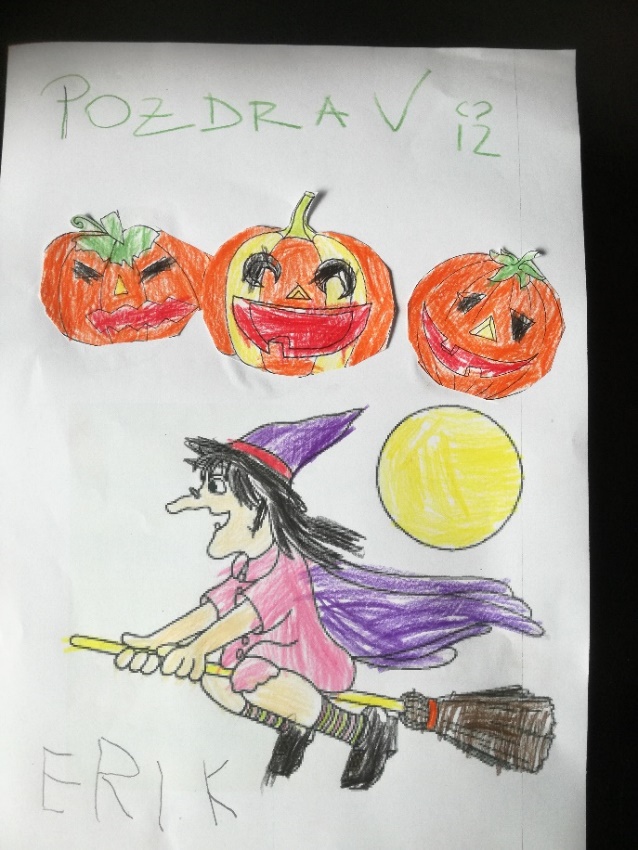 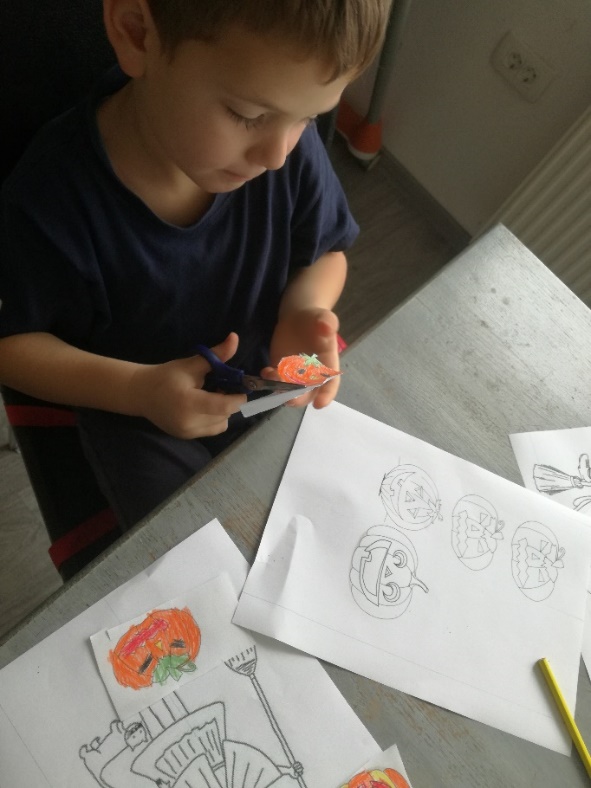 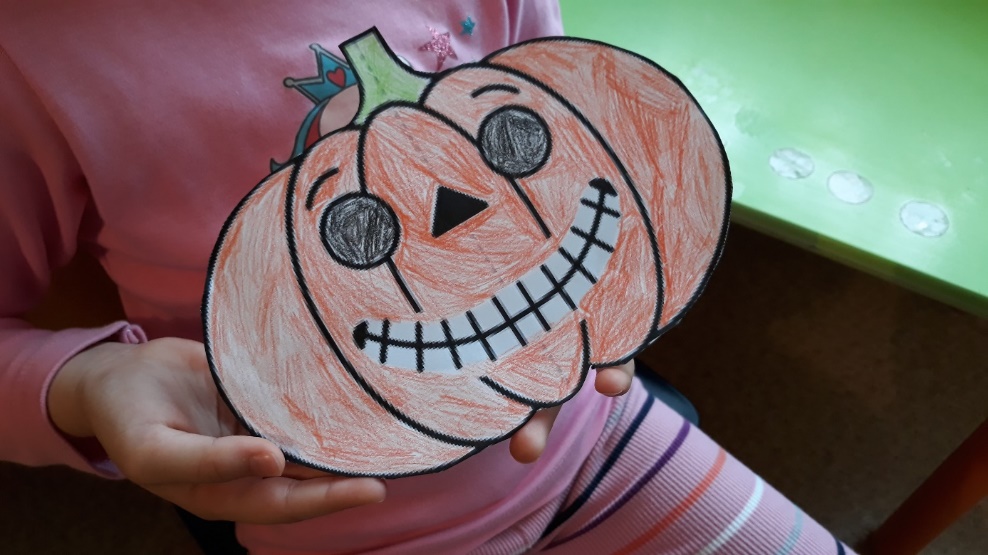 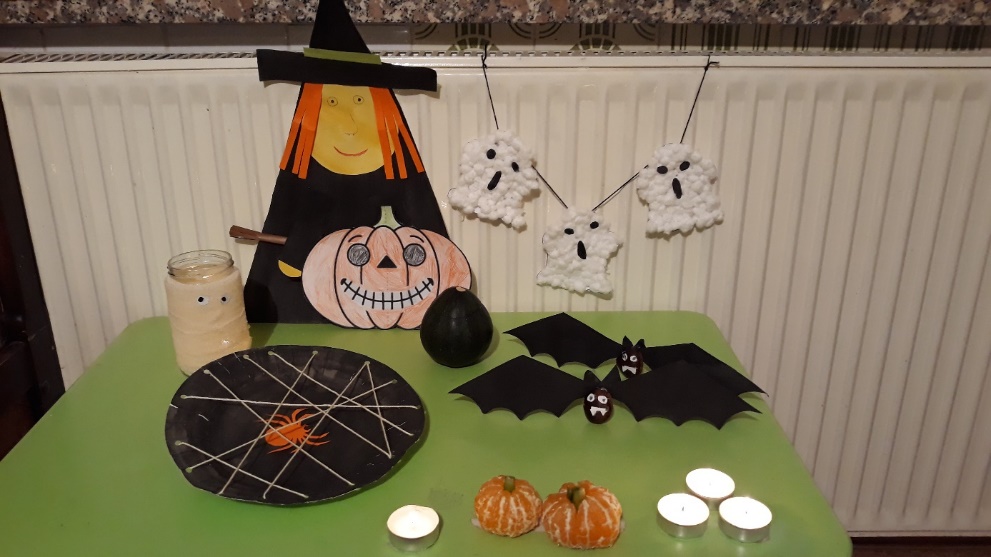 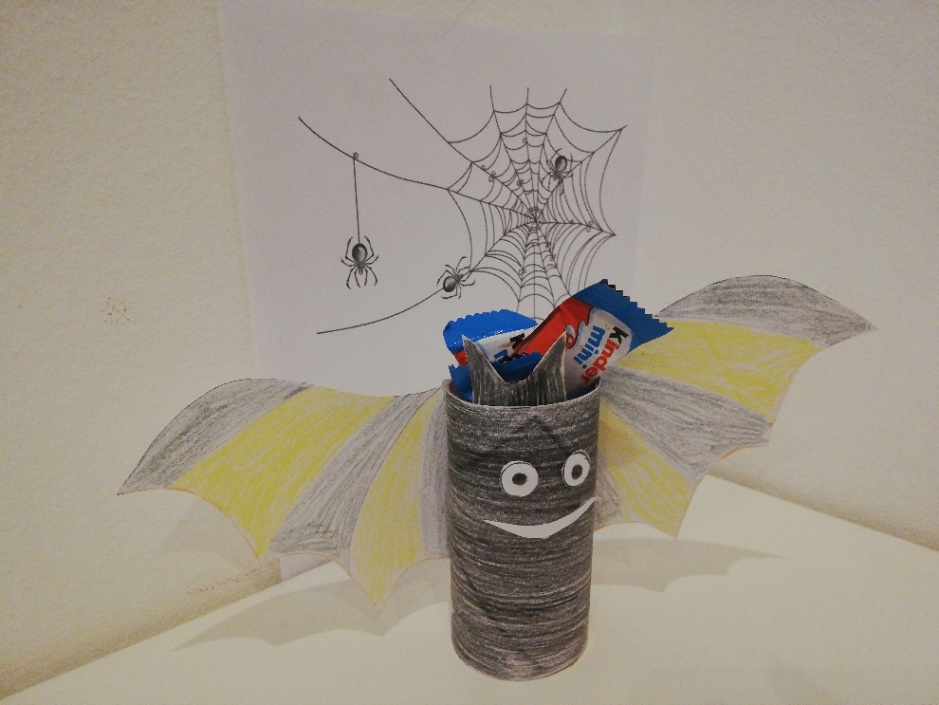 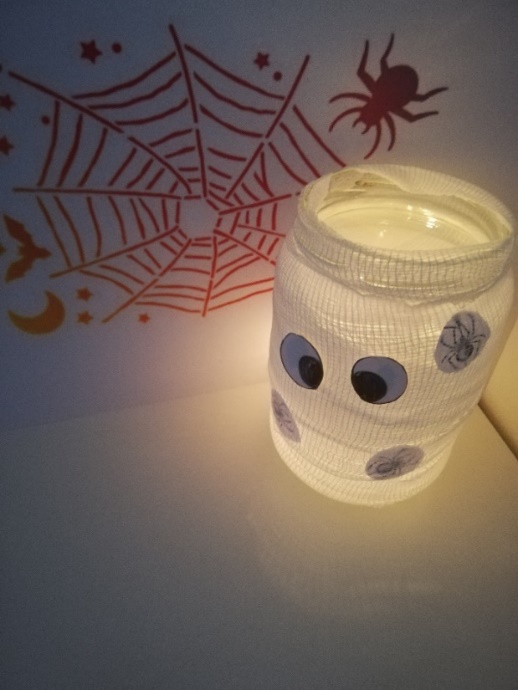 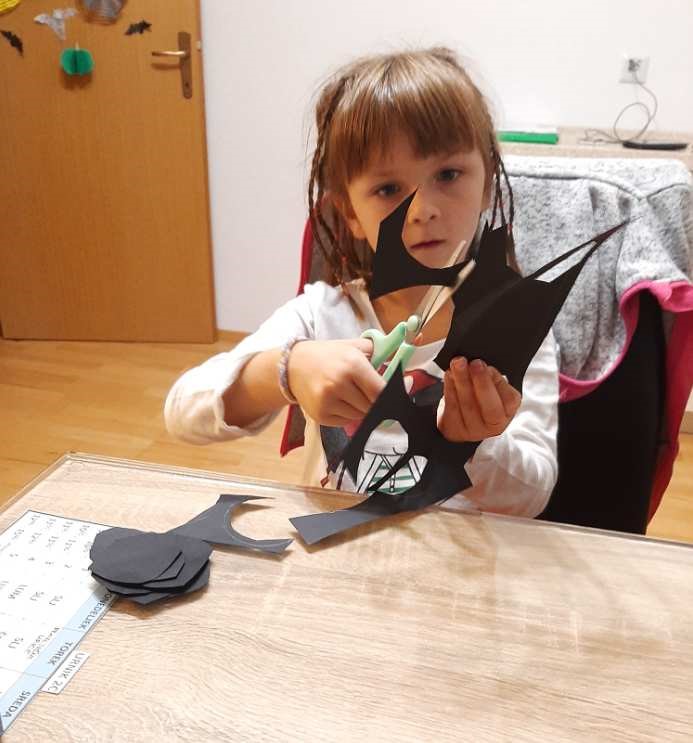 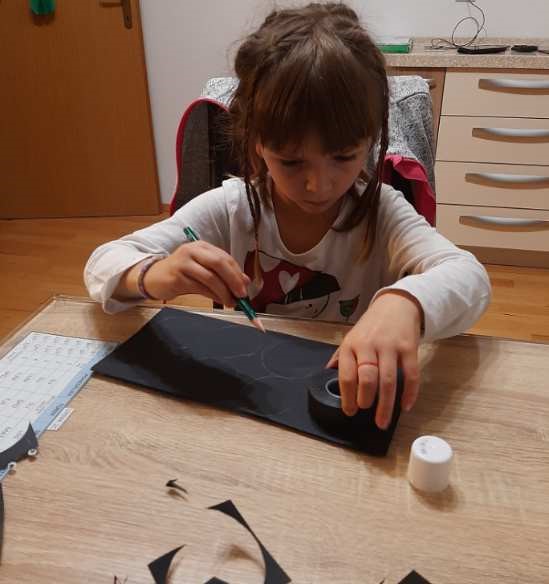 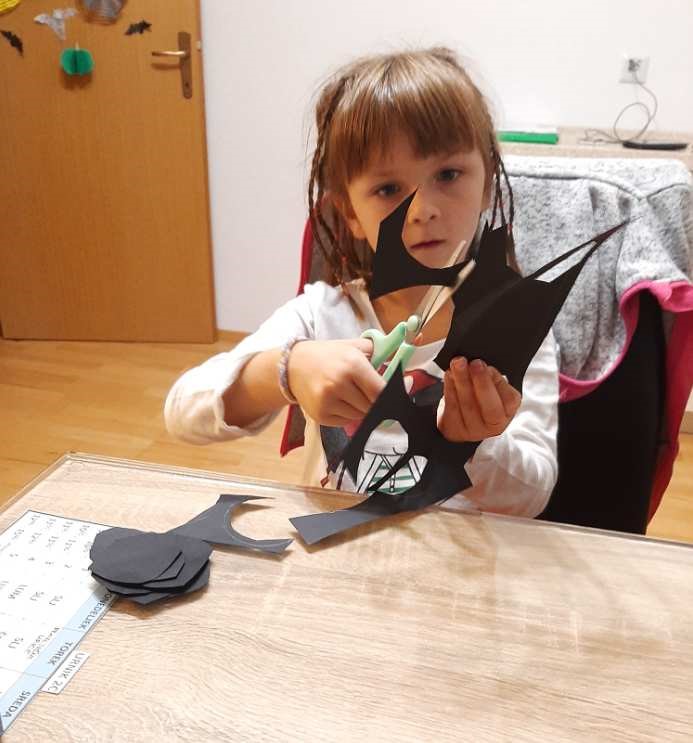 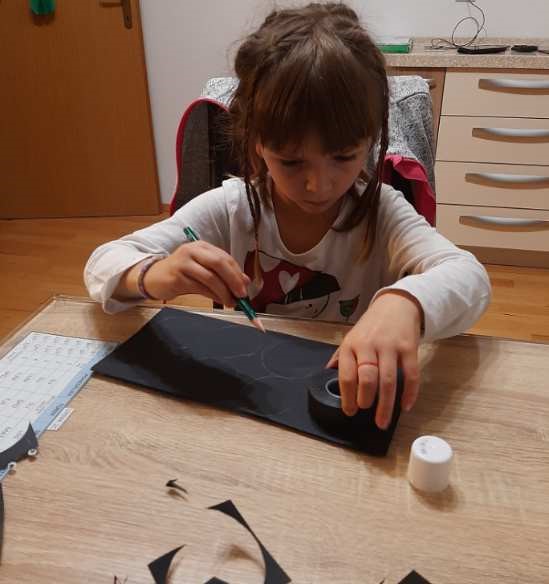 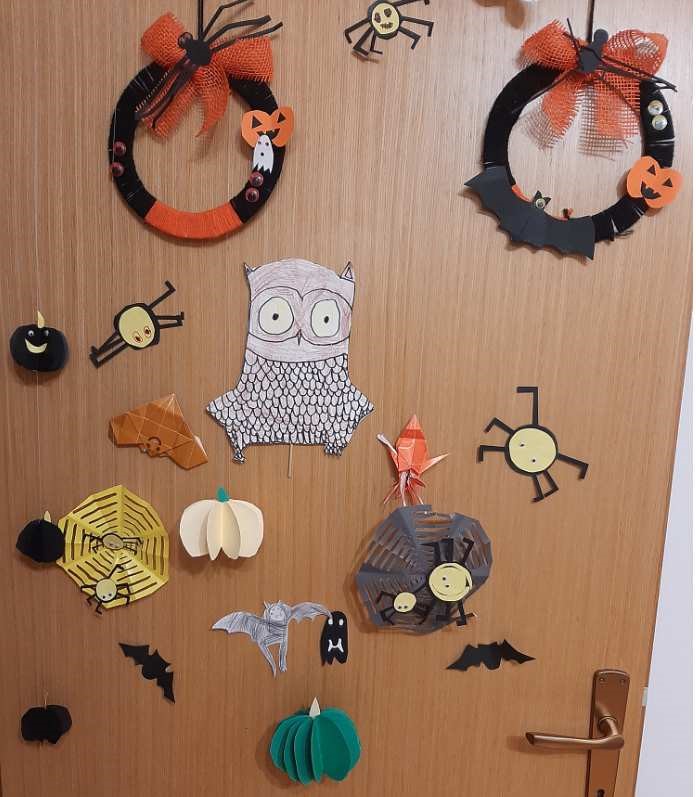 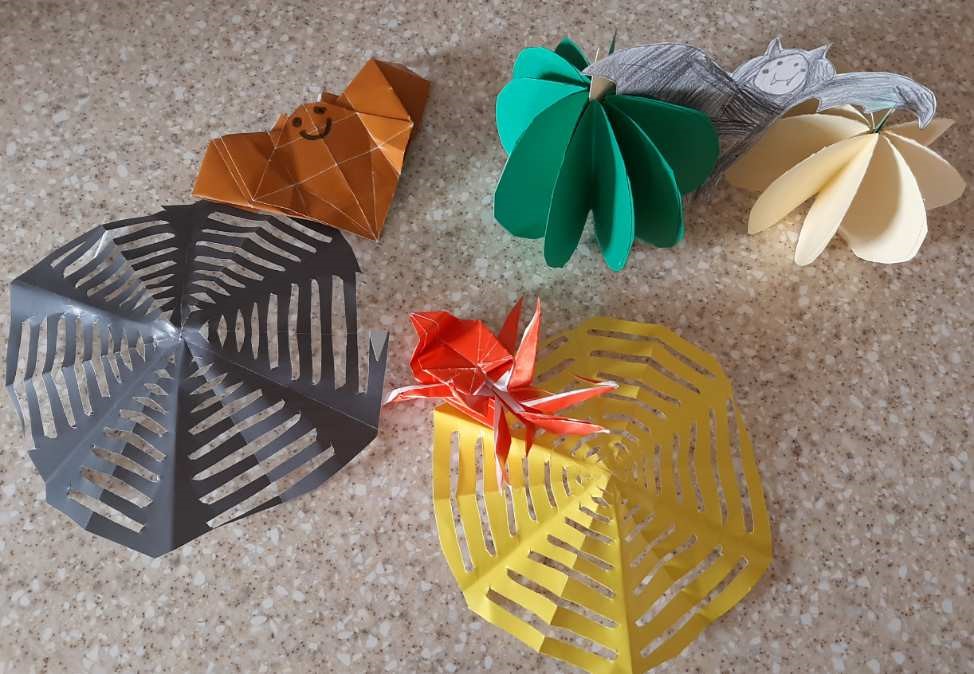 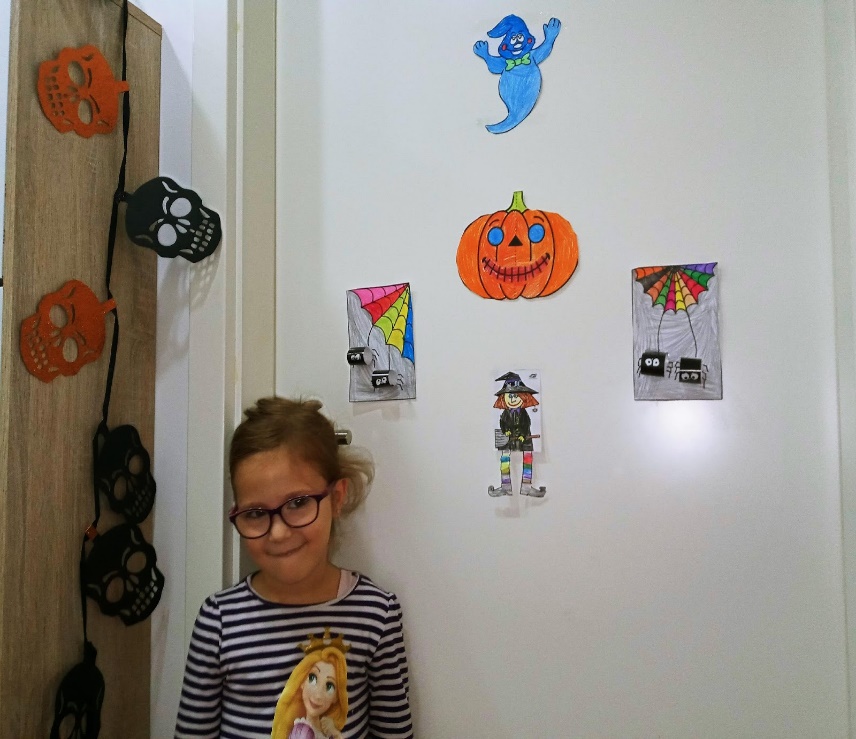 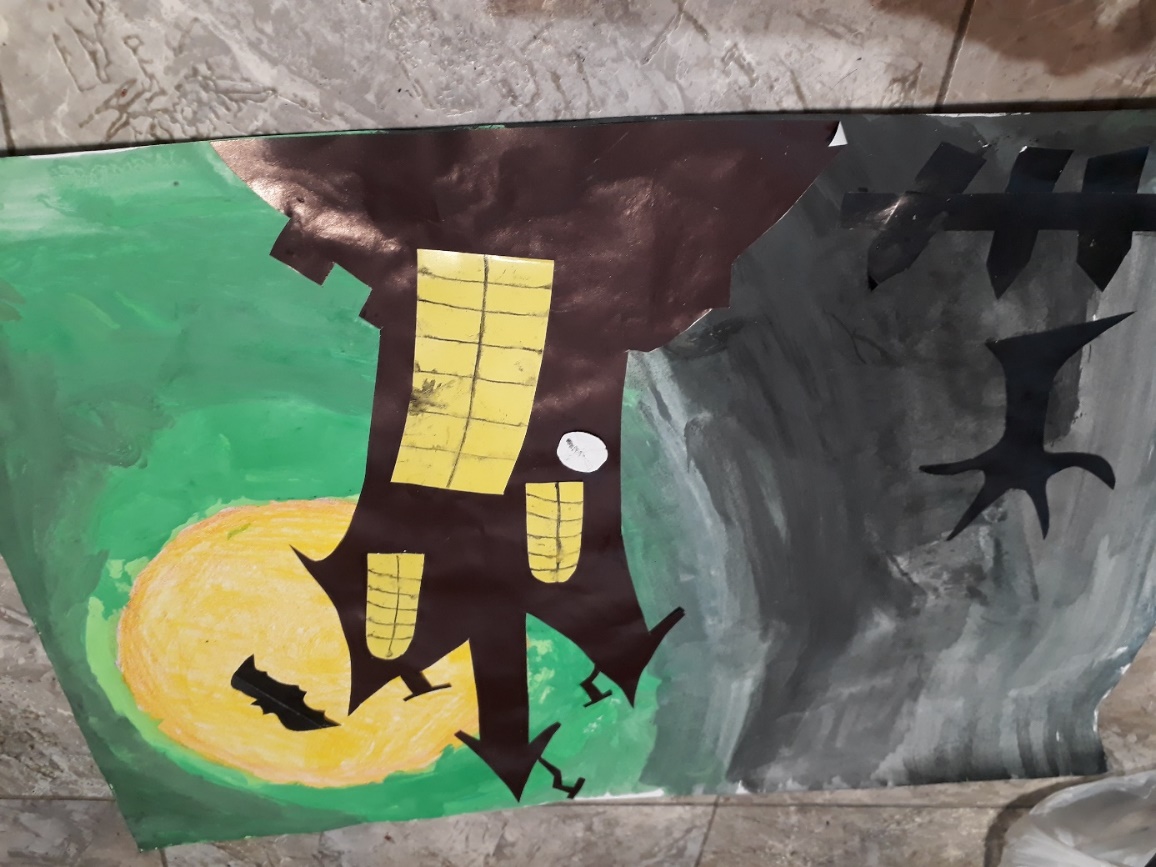 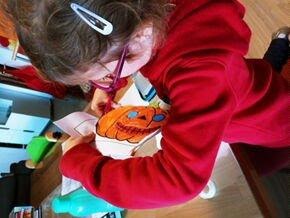 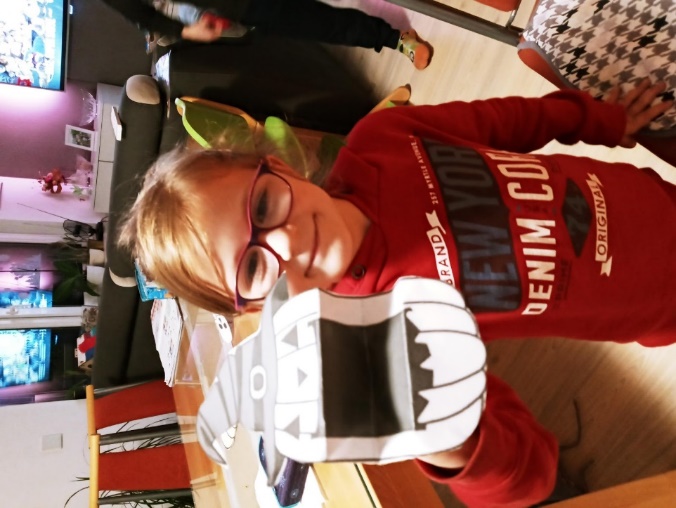 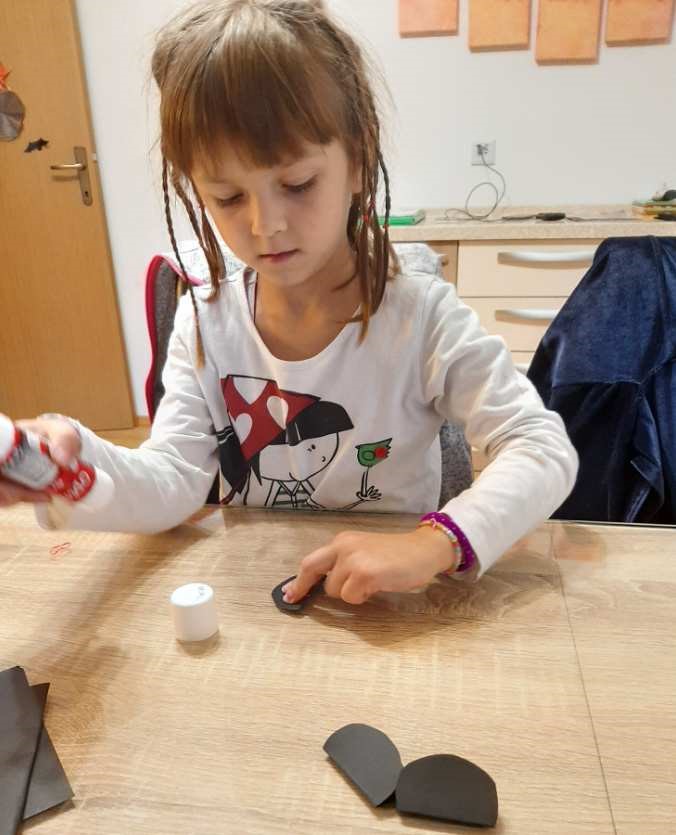 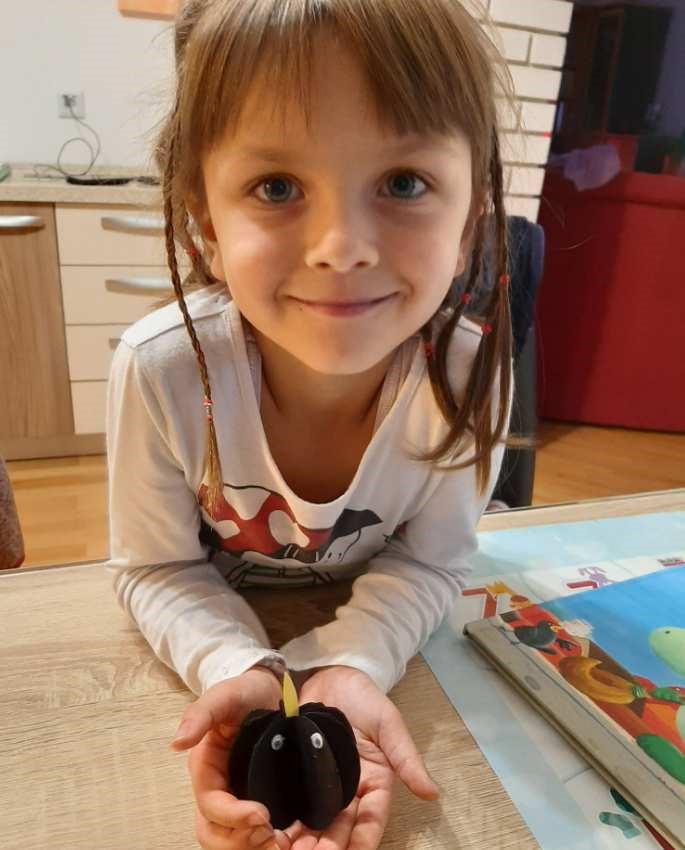 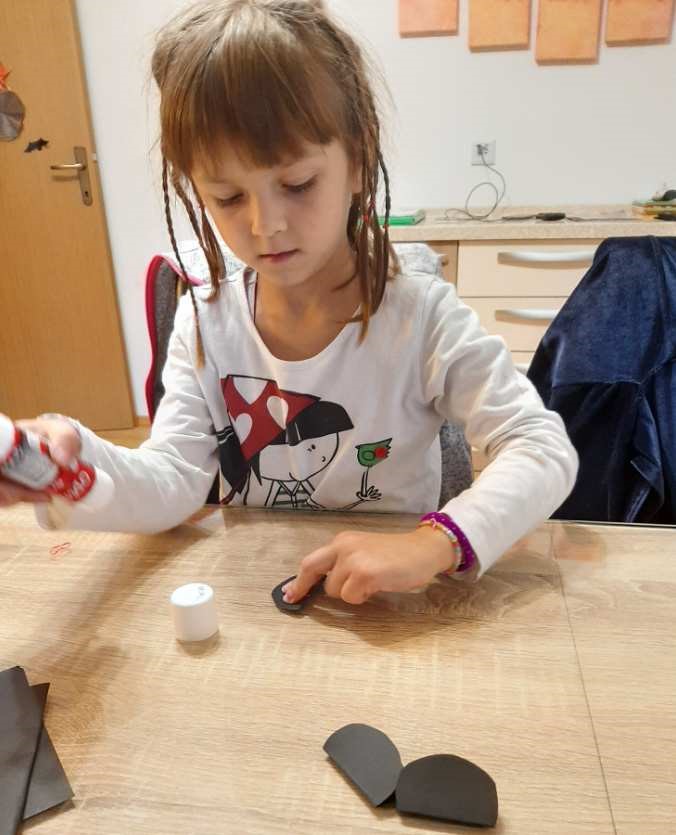 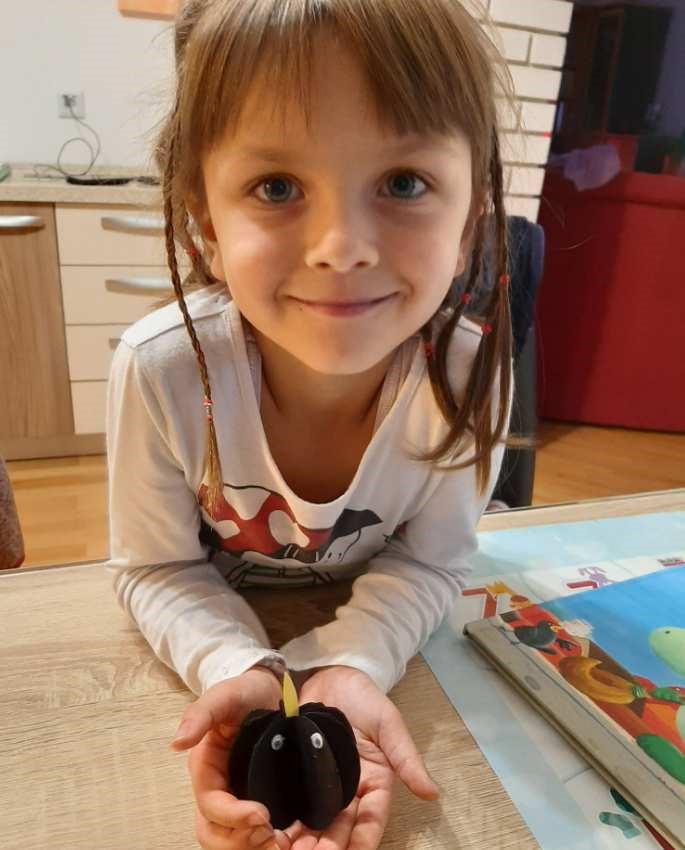 BILI SO PRAVI PEKI IN KUHARJI :  PEKA BROWNIJWV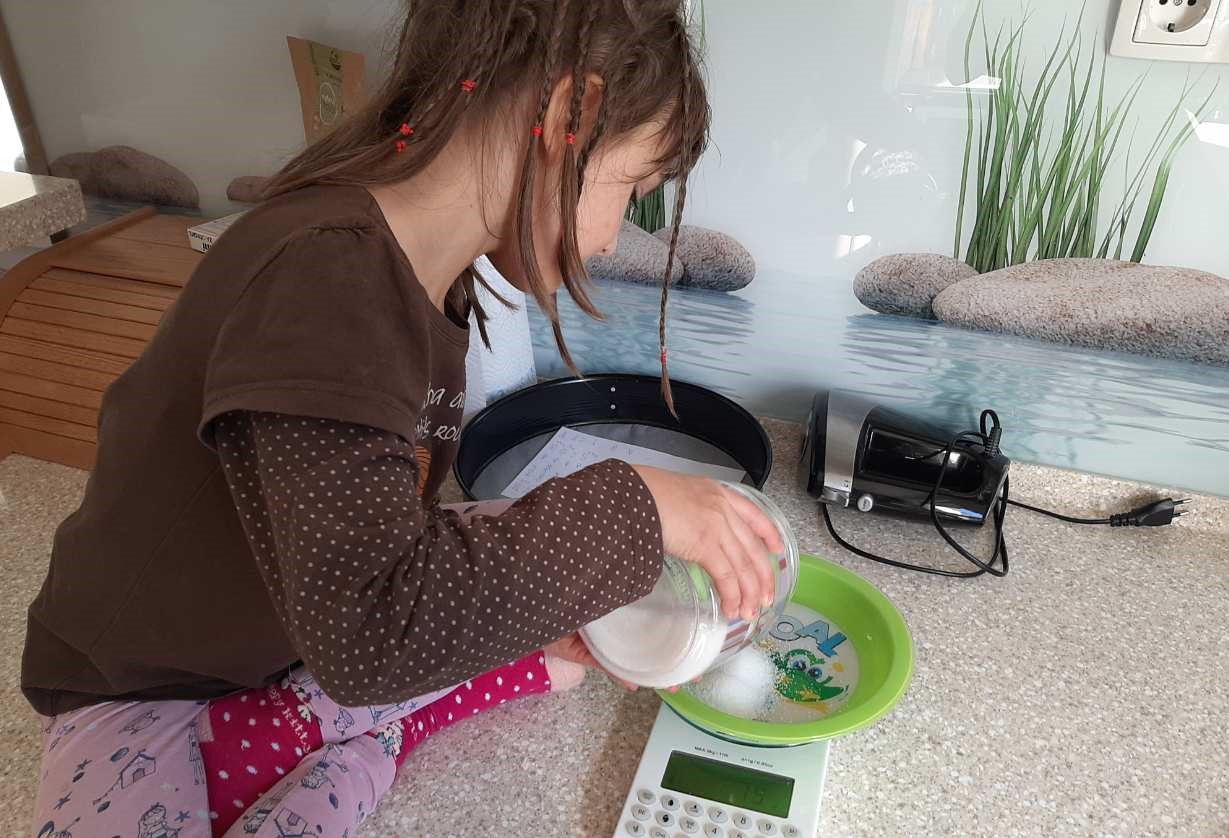 PEKA BUČNE ROLADE: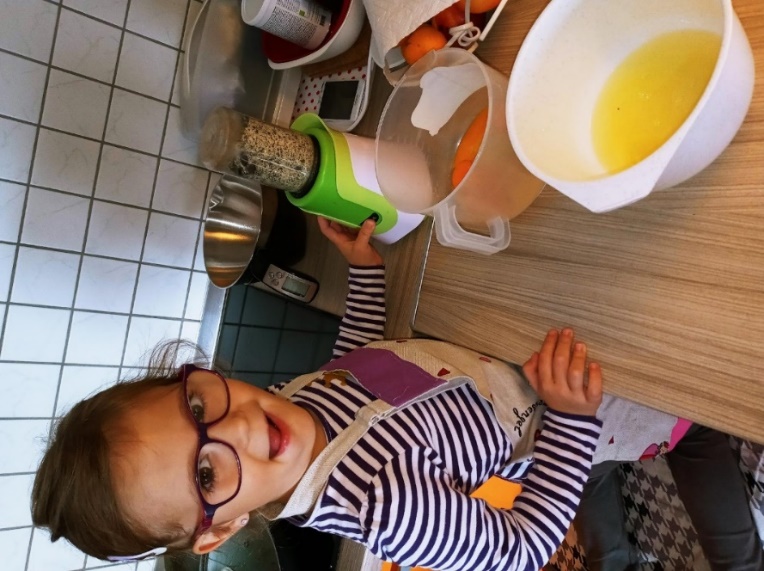 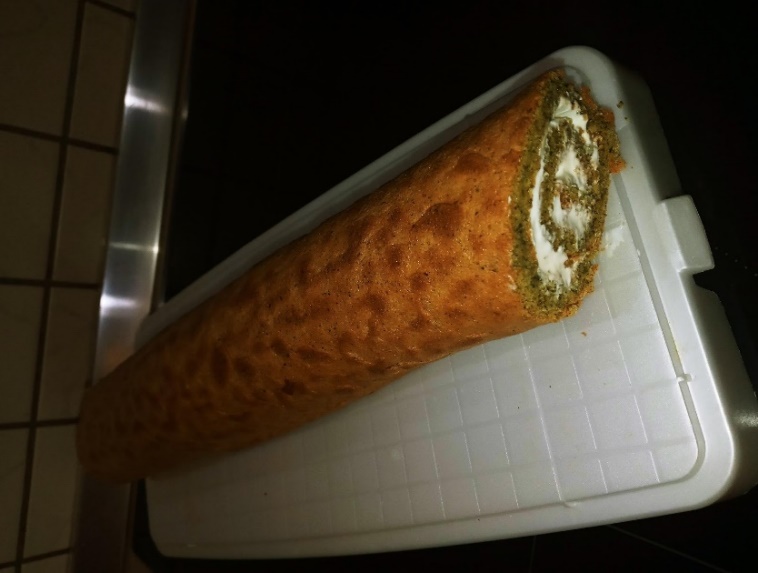    OKRVAVLJENO OKO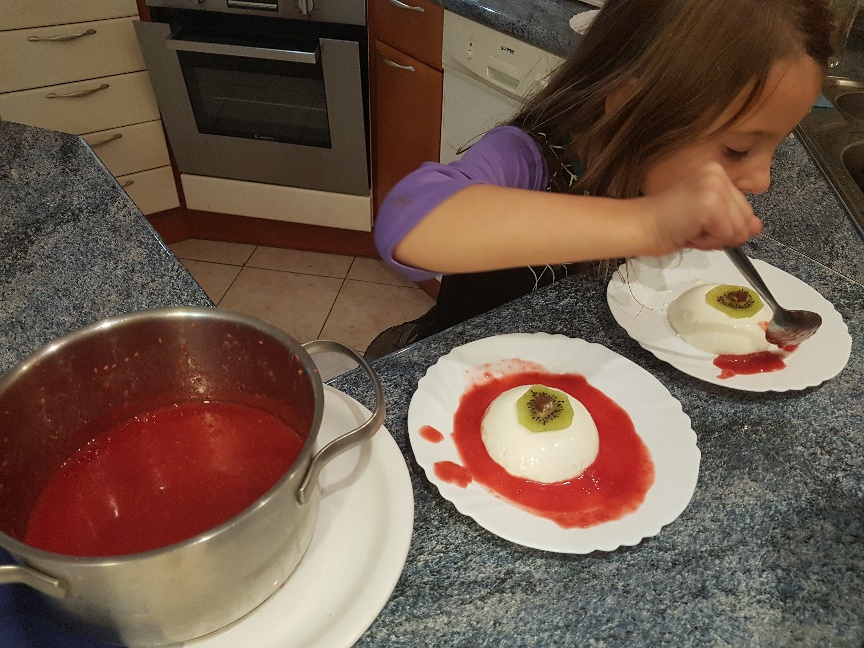 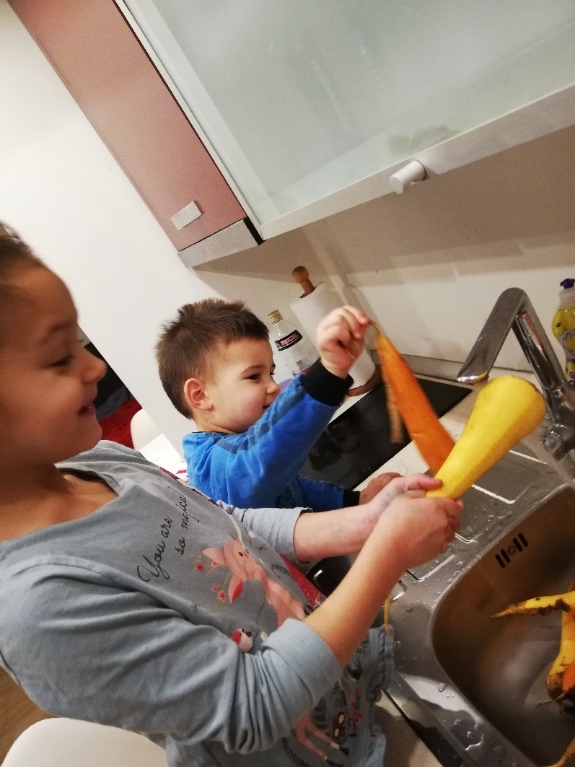 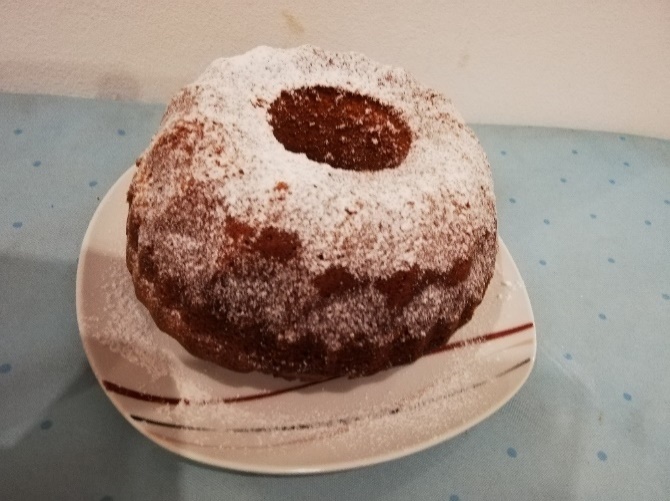  PRIPRAVA ZDRAVE ZELENJAVNE JUHE IN PEKA  MARMORNEGA KOLAČA: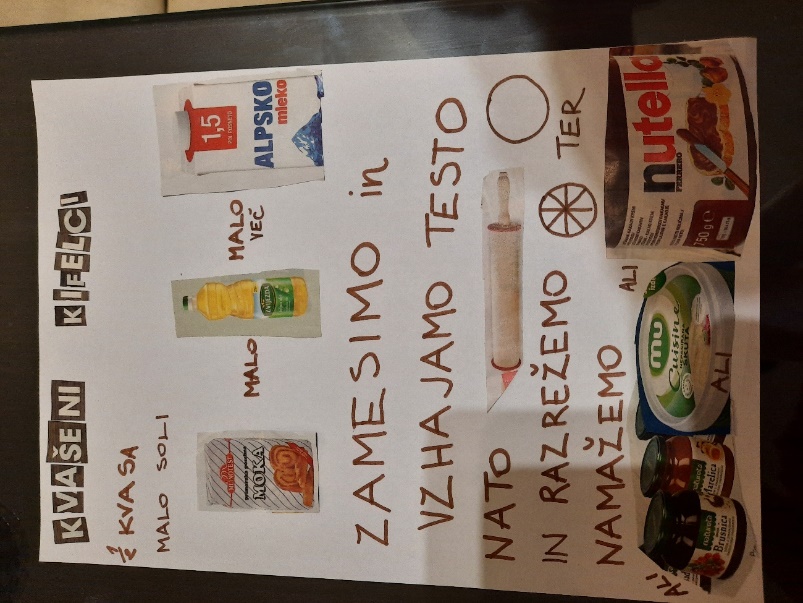 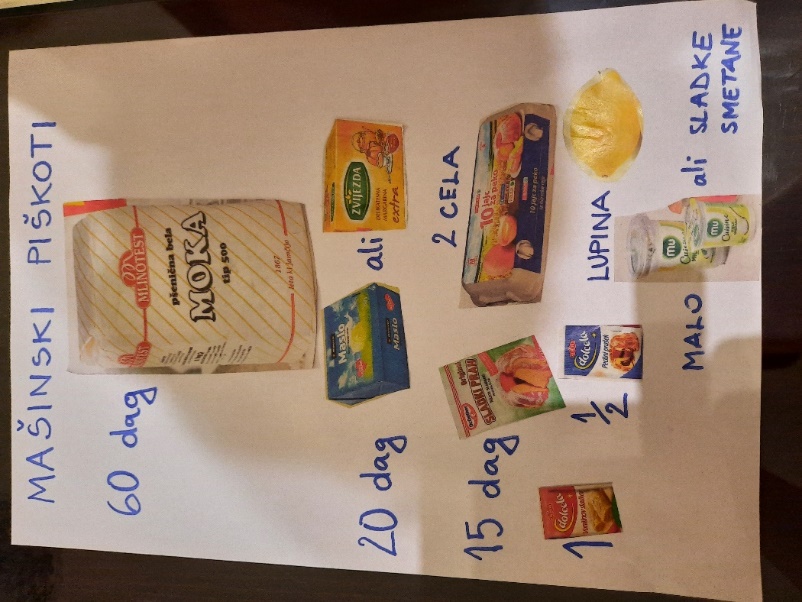 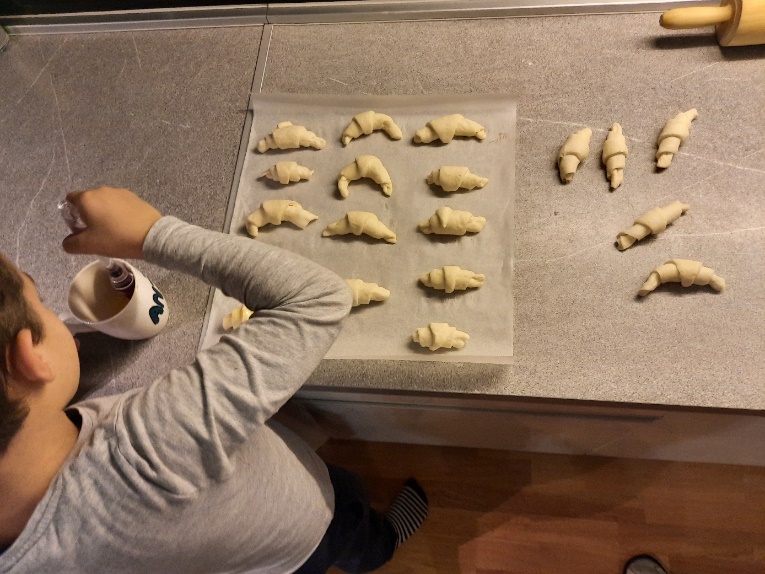 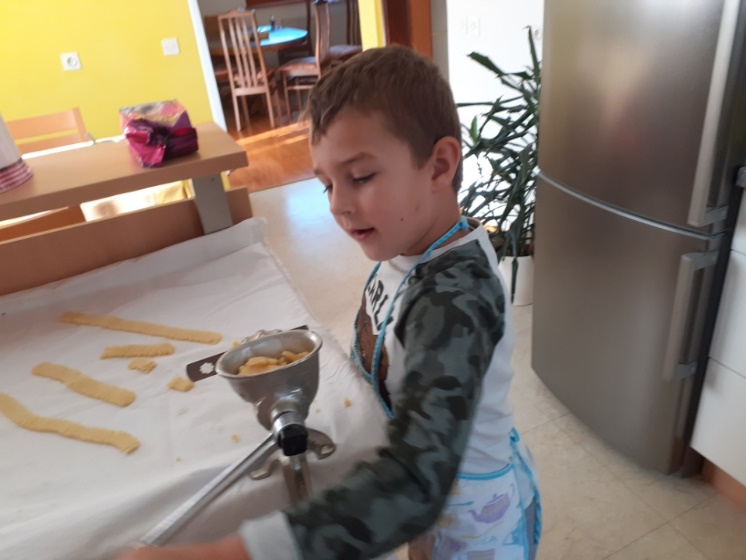  KRUH 100% HIDRATACIJO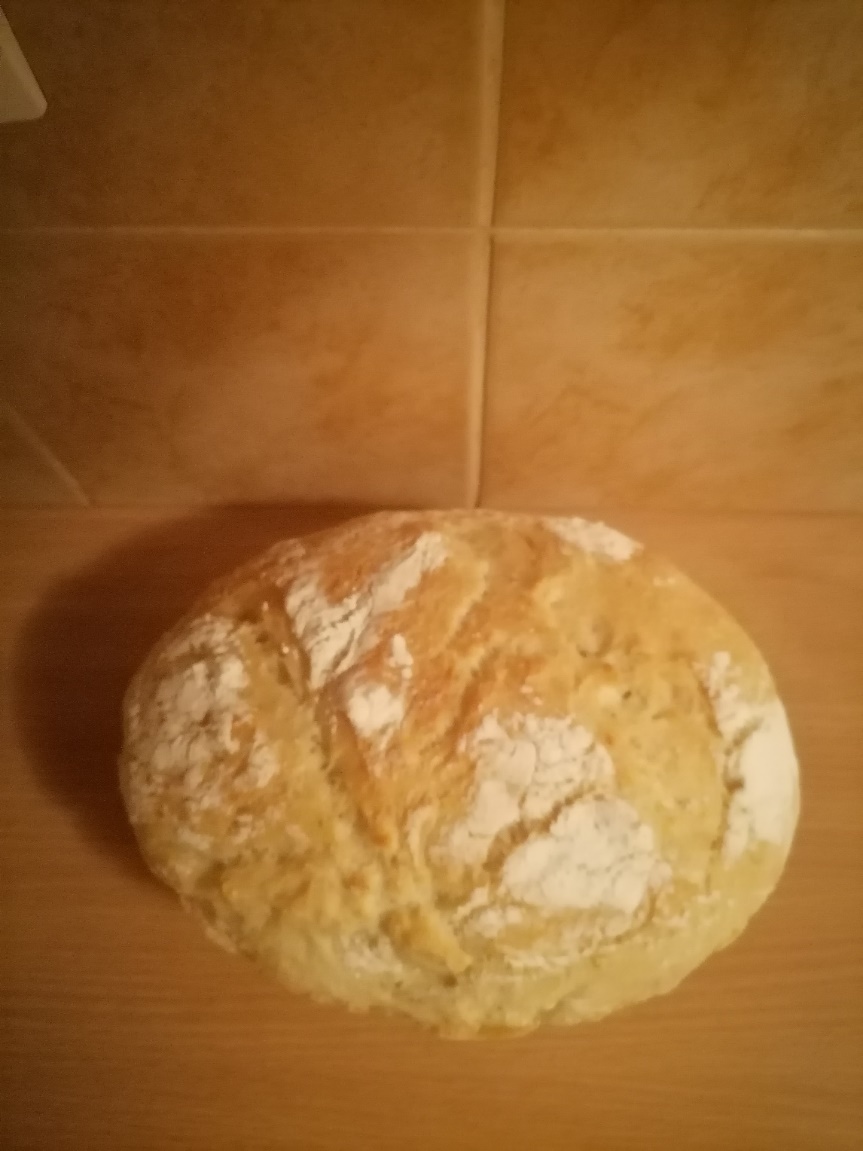  MUFINI MALO DRUGAČE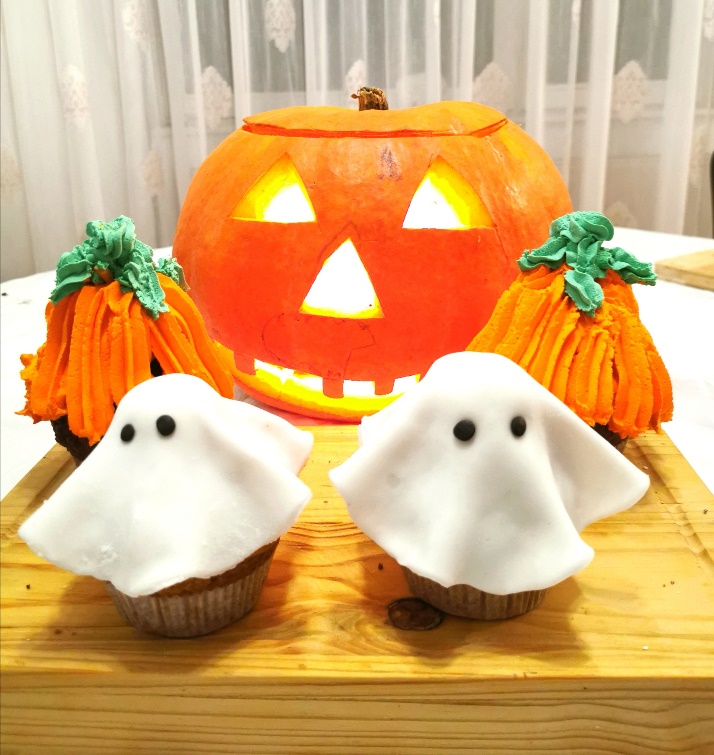 NOČ ČAROVNIC: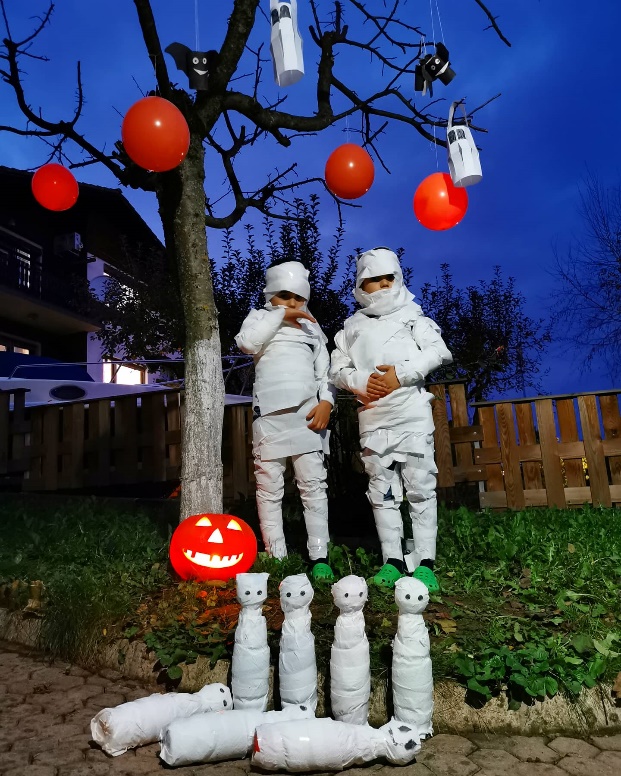 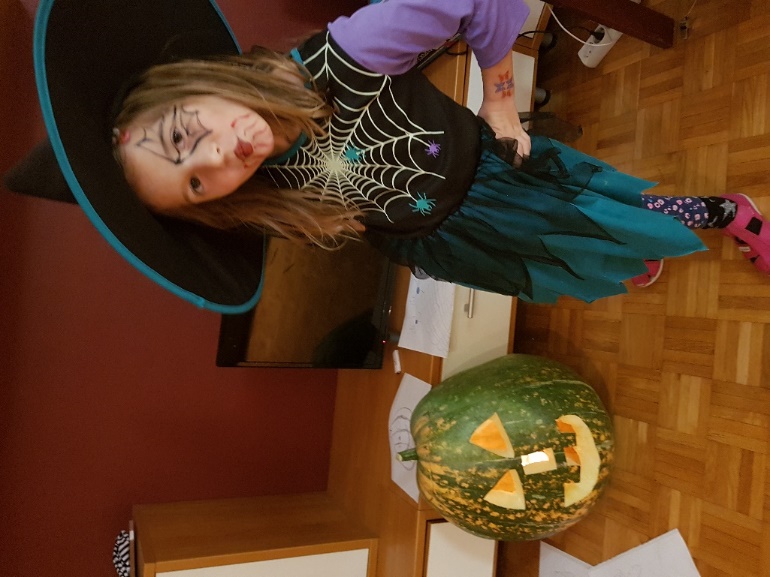 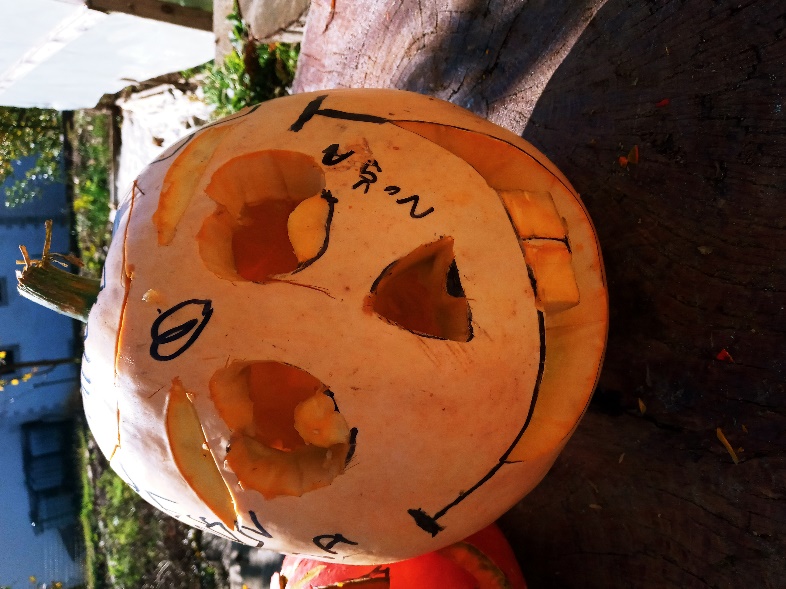 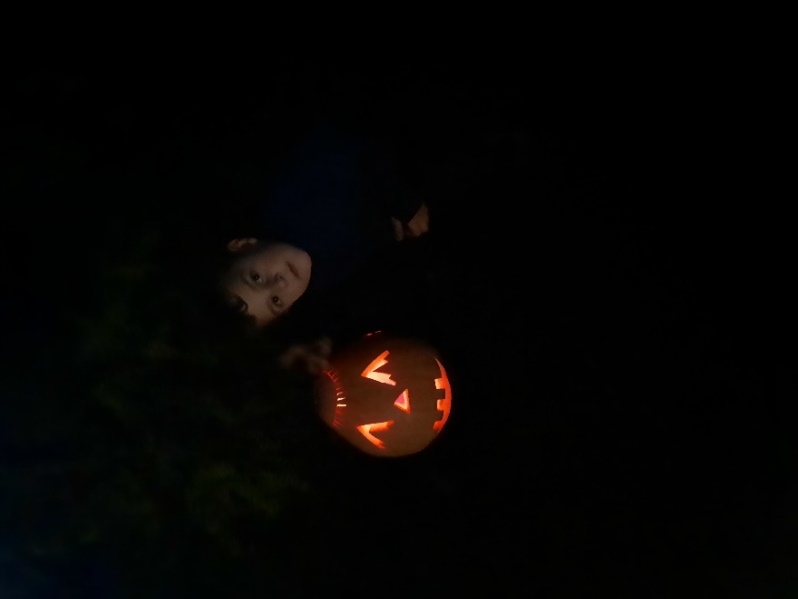 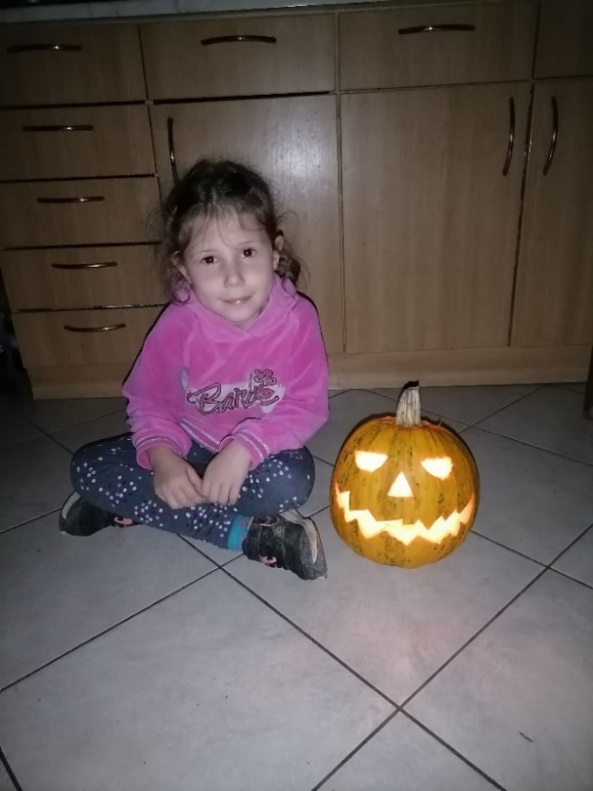 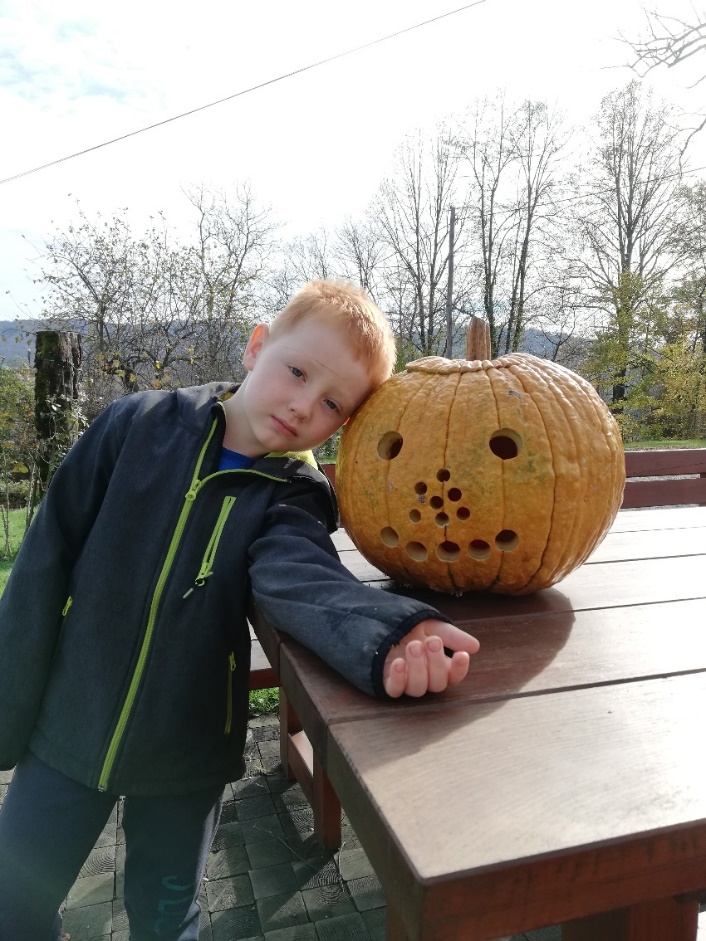 TEDEN SVETOVNEGA POTOVANJA: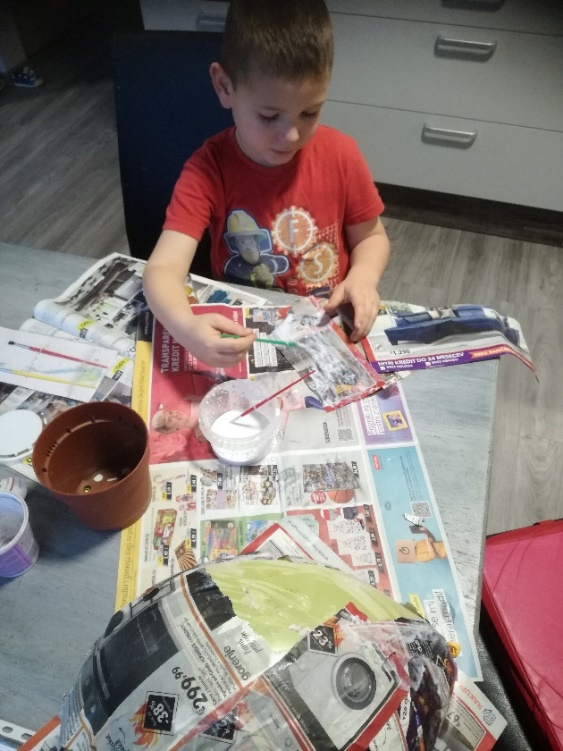 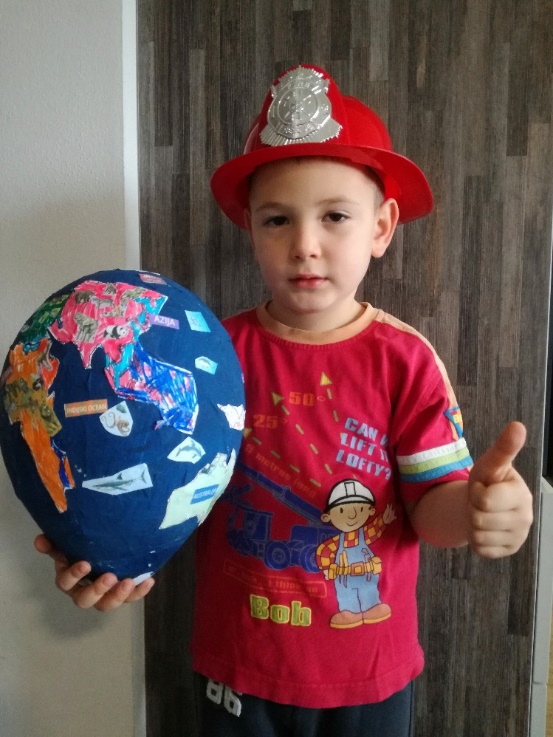    POTOVANJE OKOLI SVETA Z VOZILI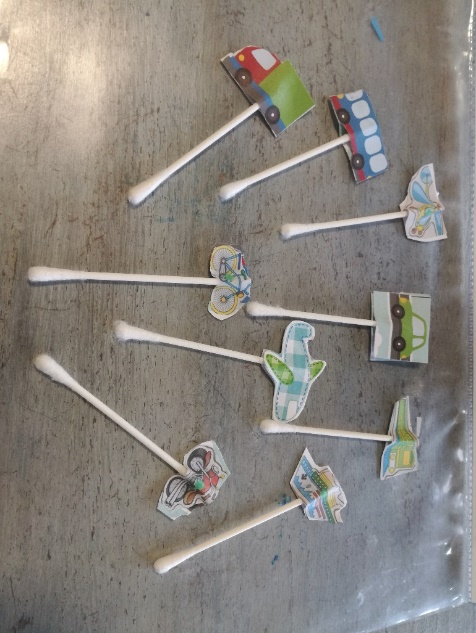 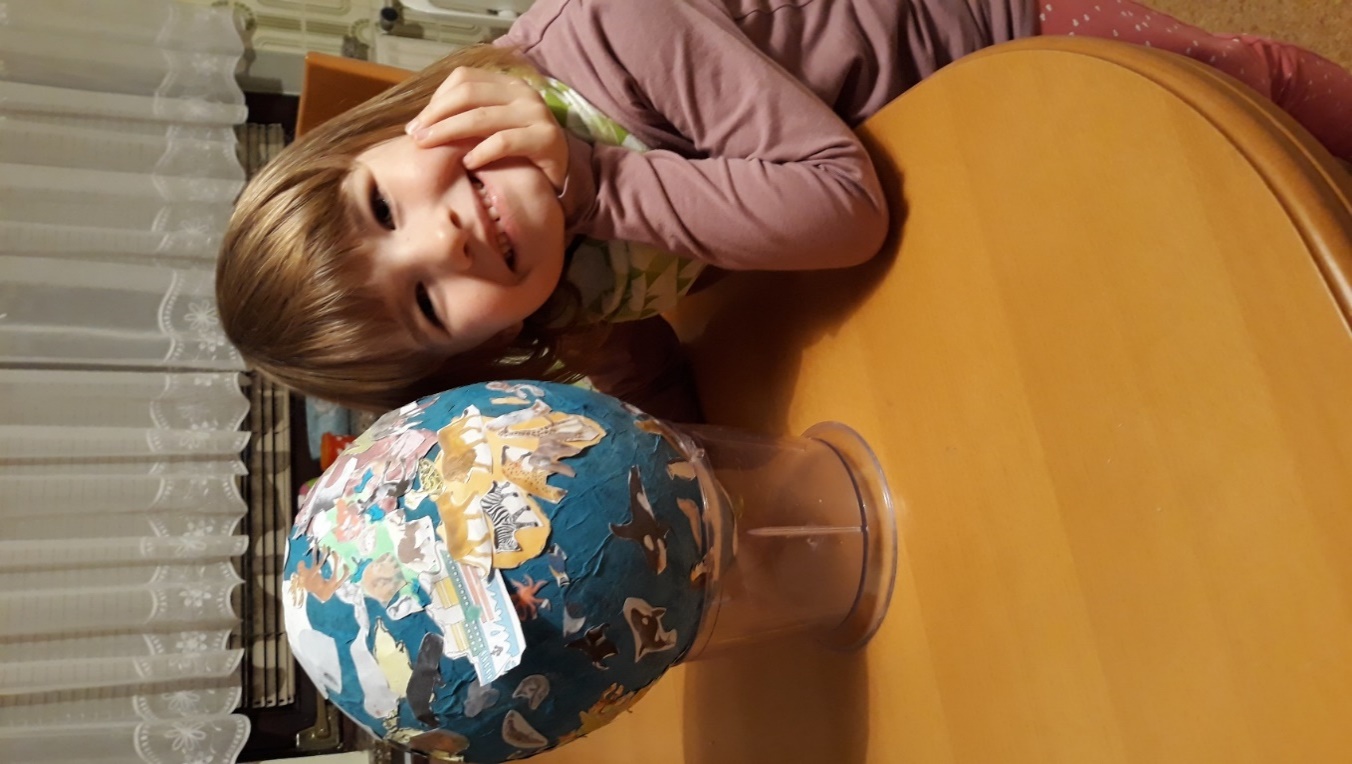 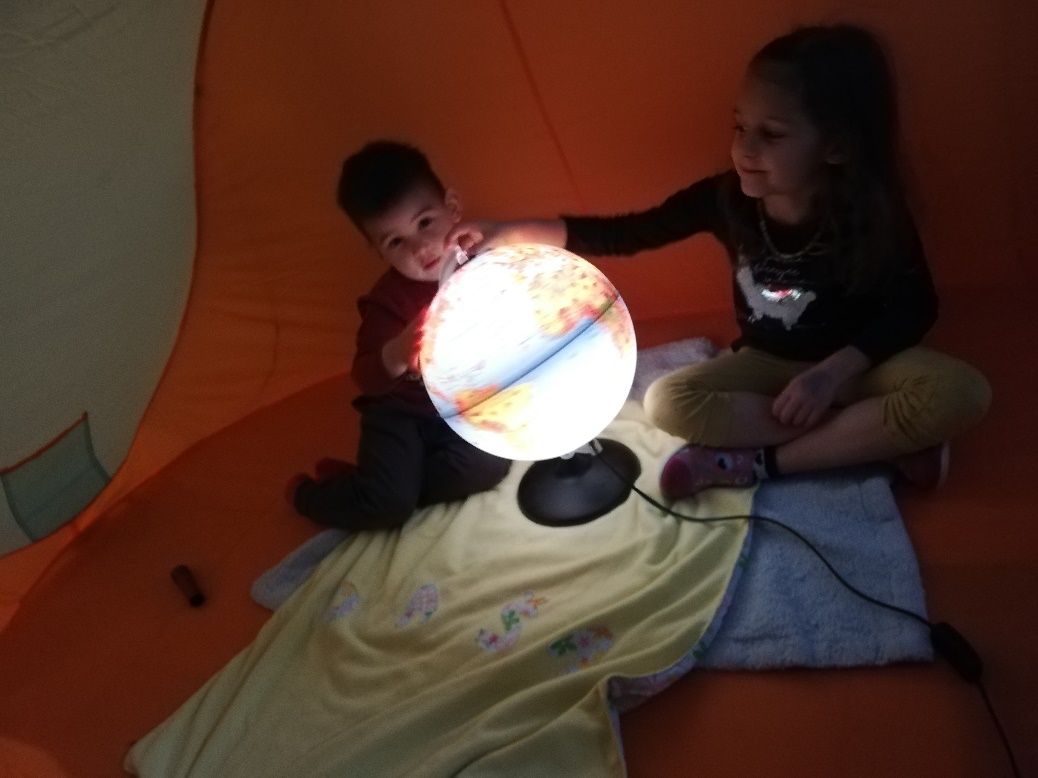 KJE SMO DOMA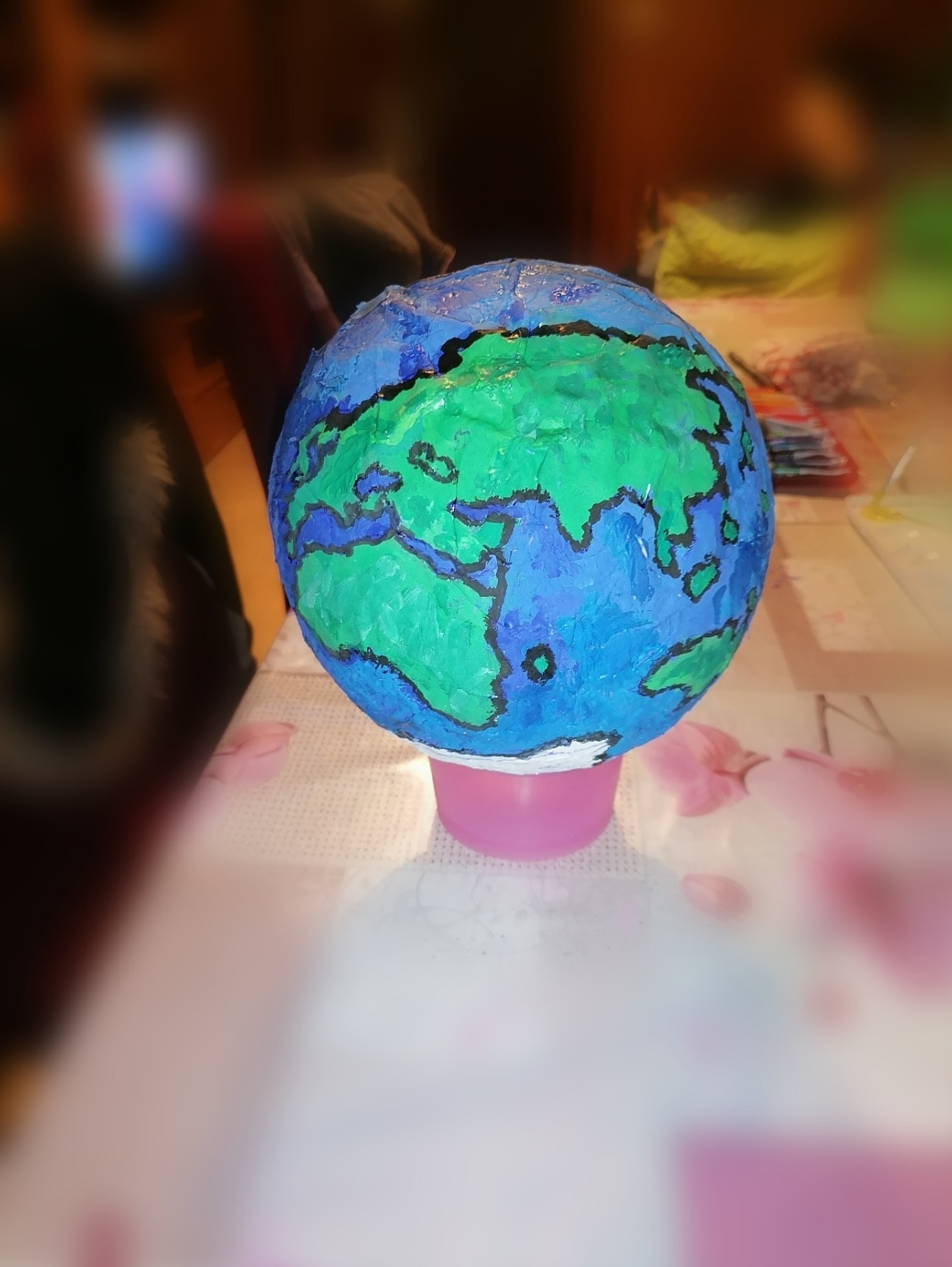 ŽAREČI GLOBUS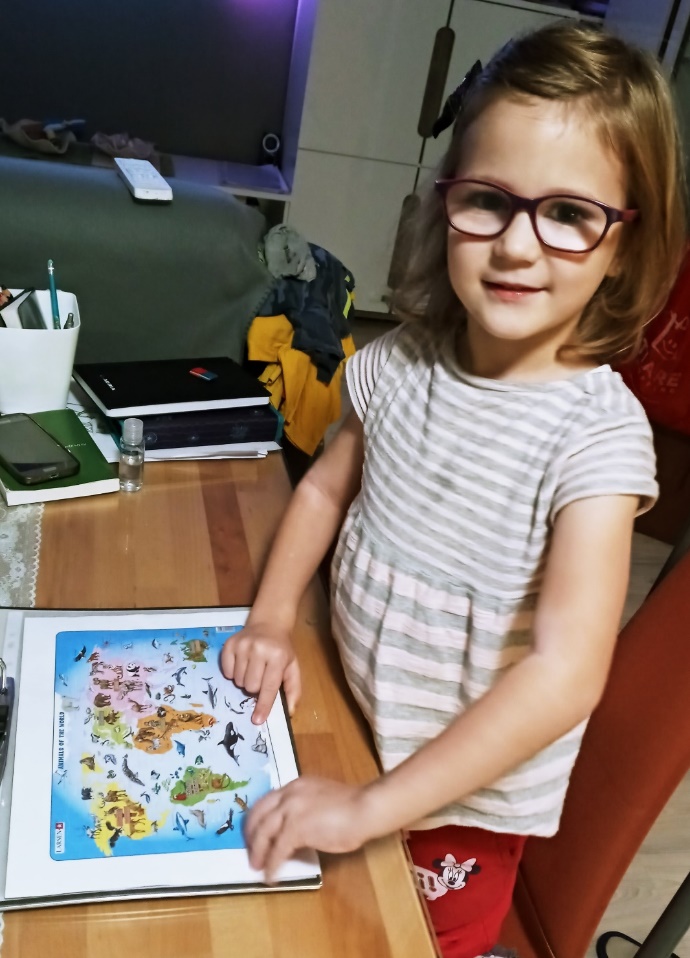 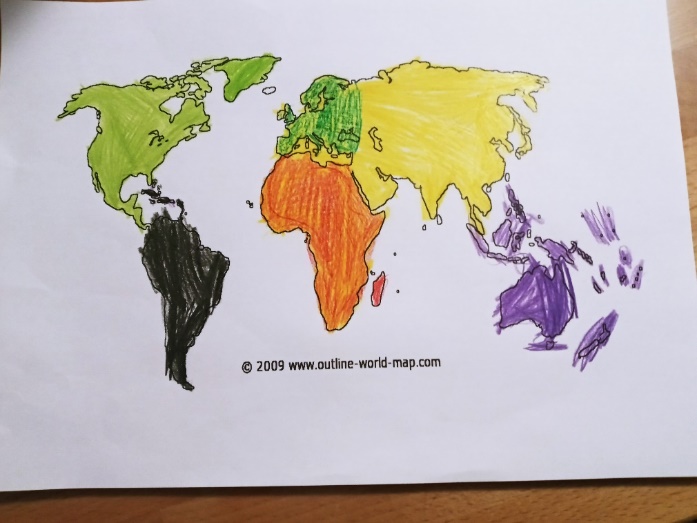 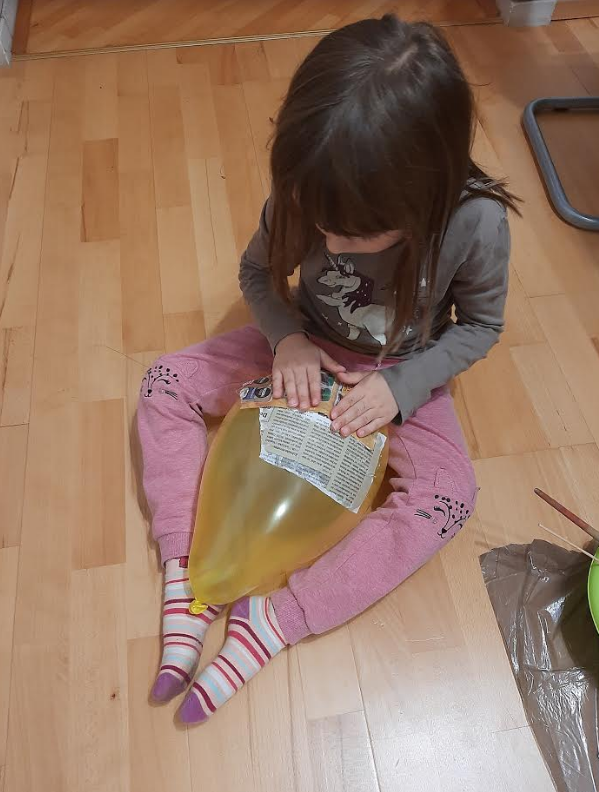 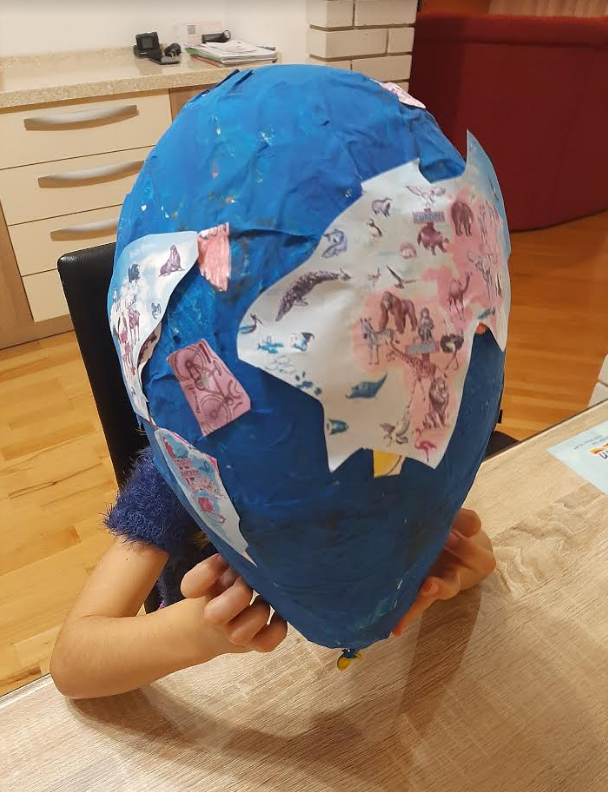 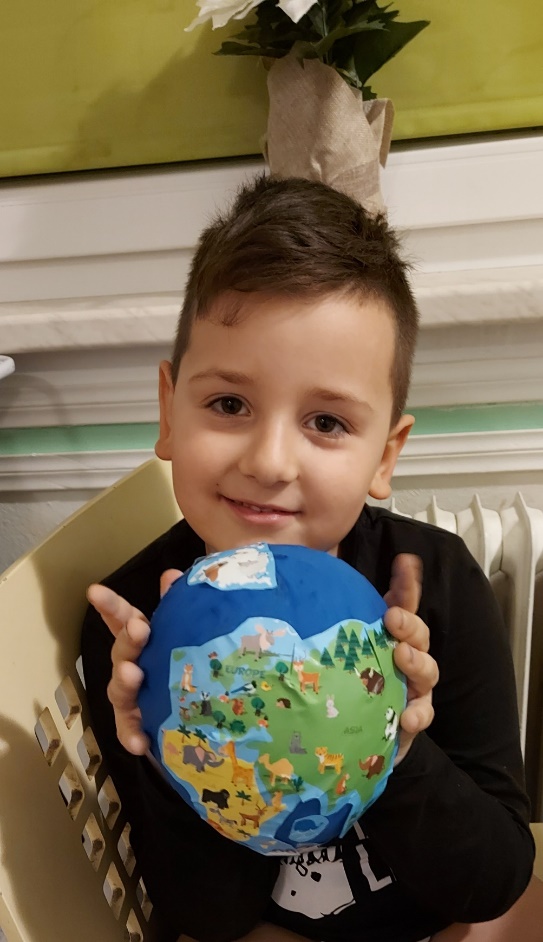 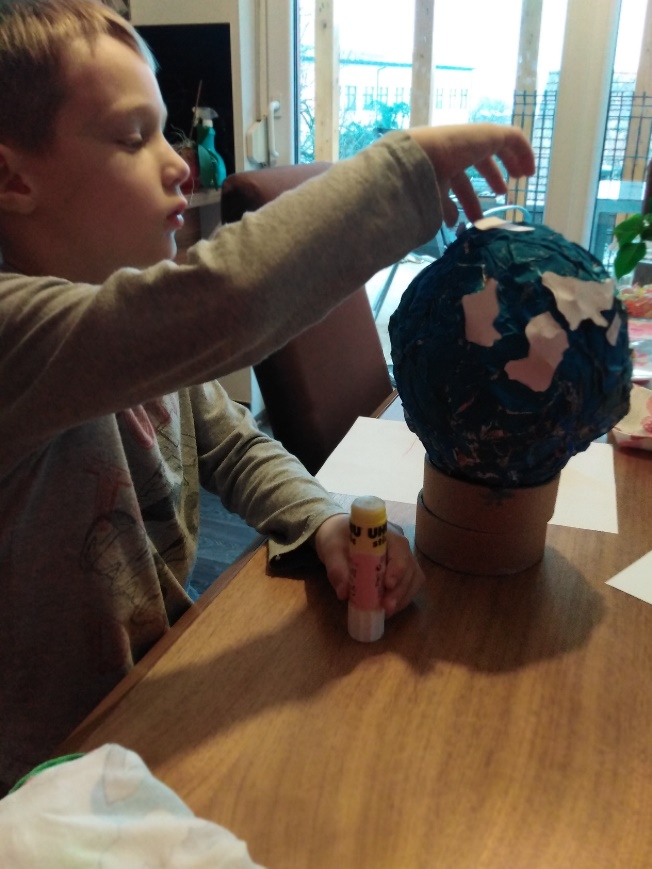 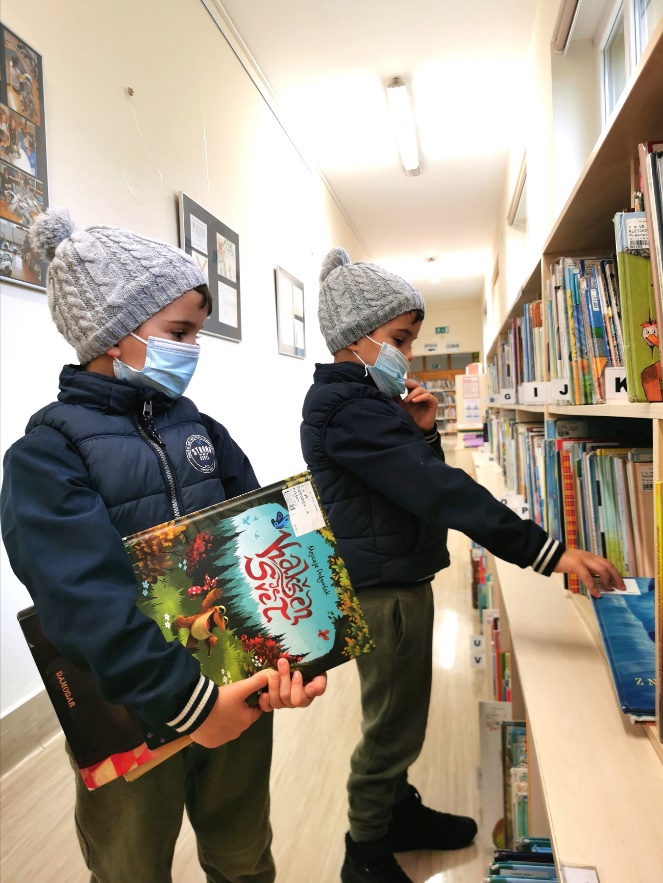 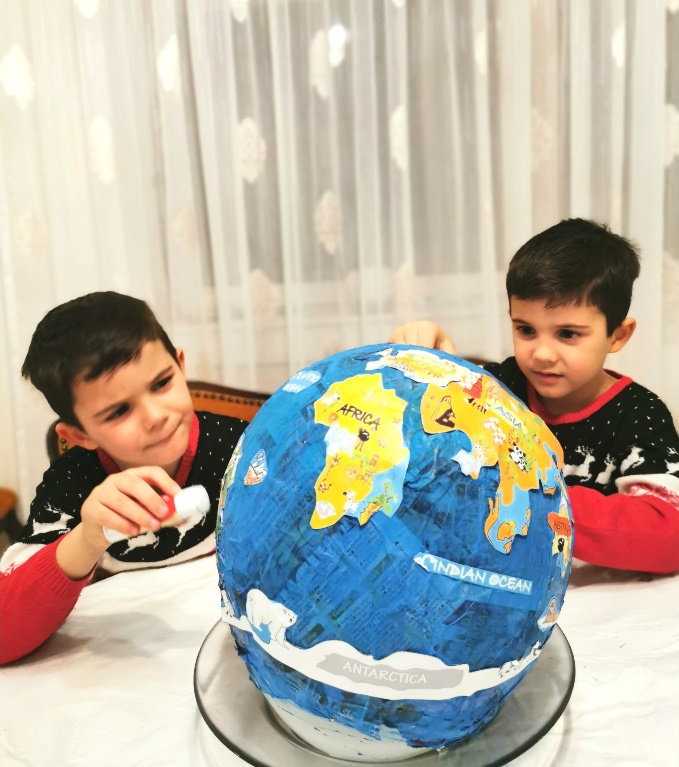 BILI V KNJIŽNICI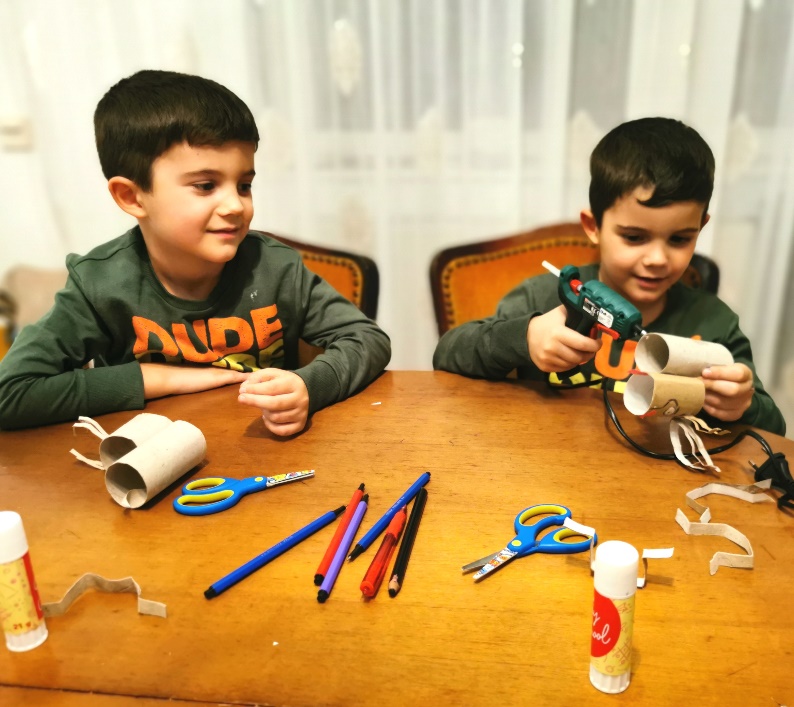 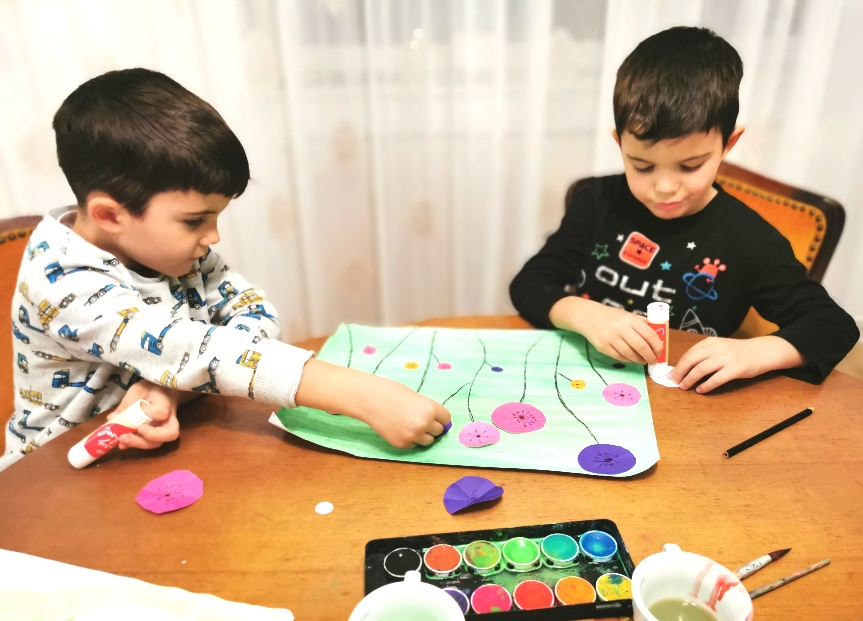 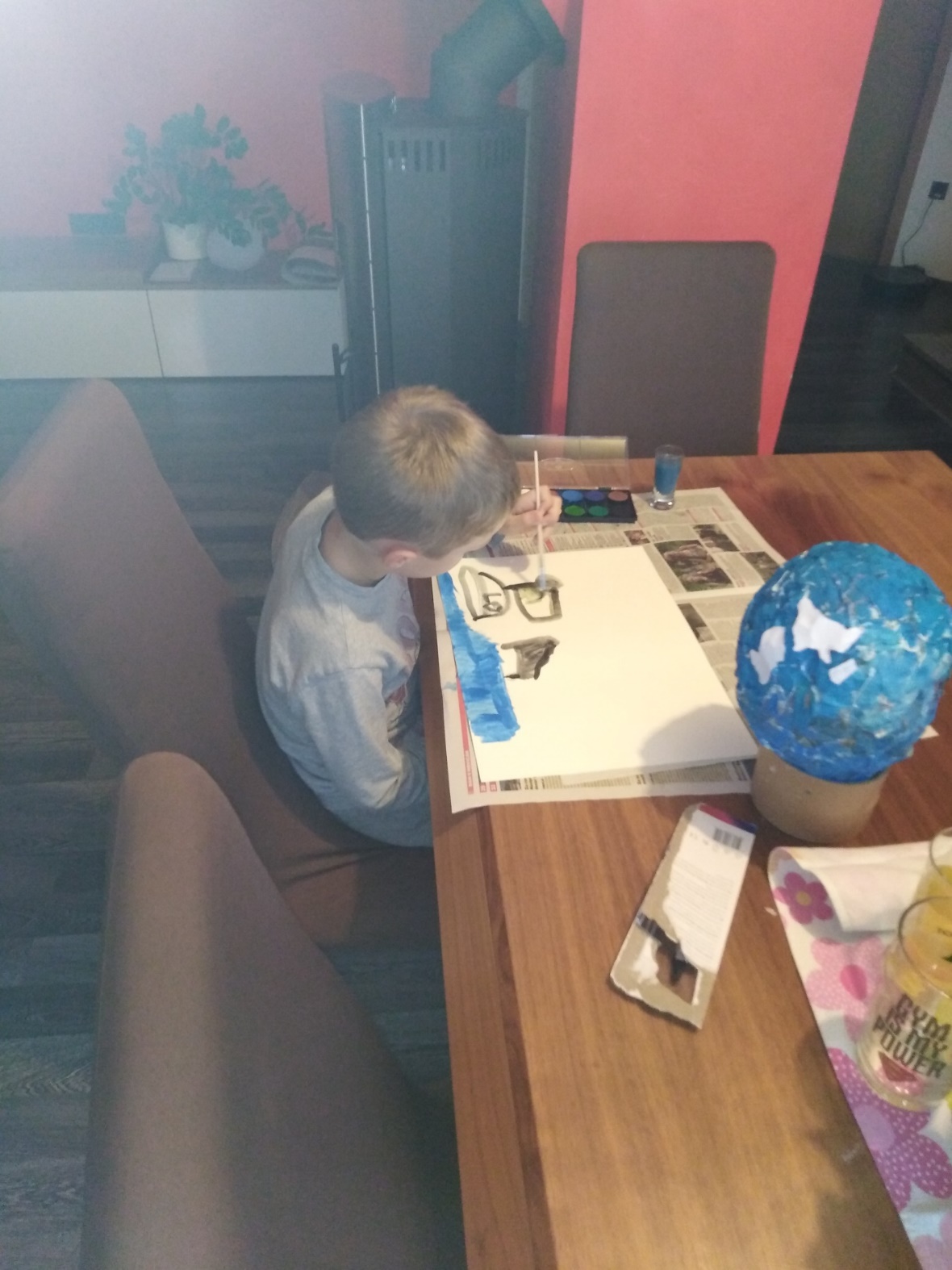 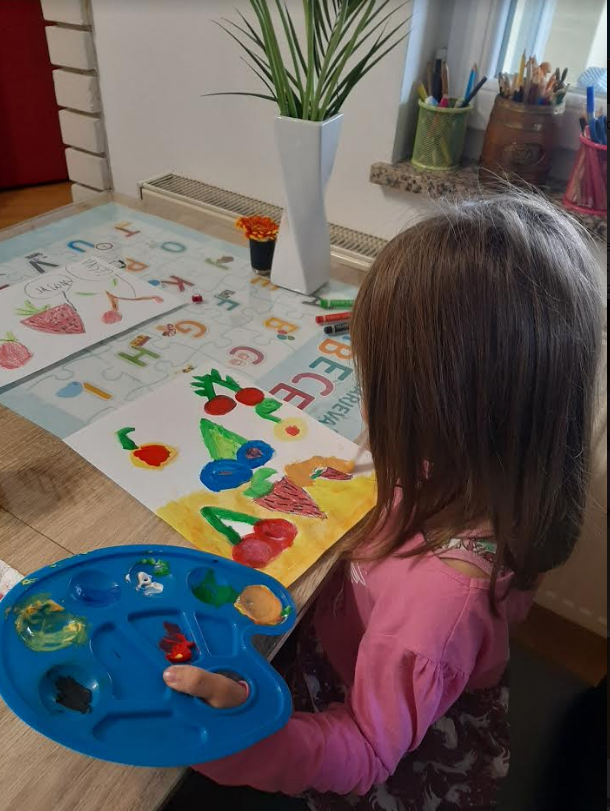 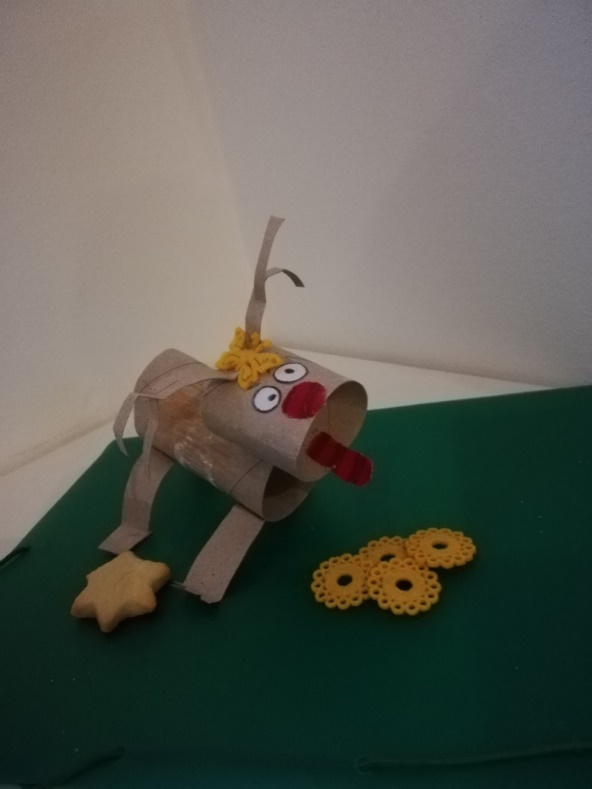 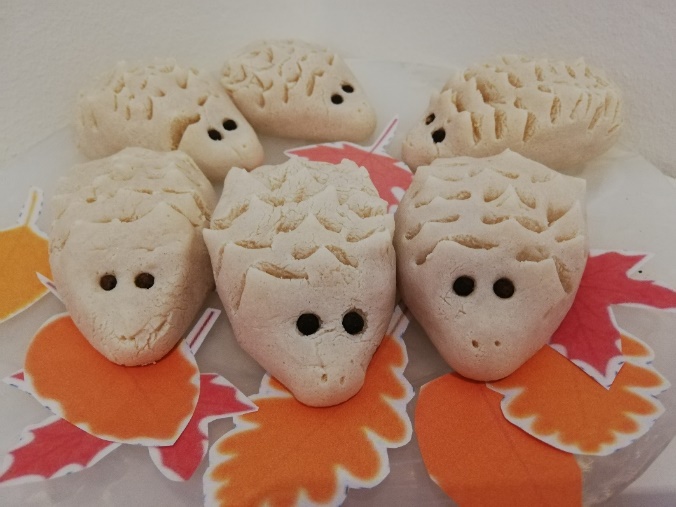 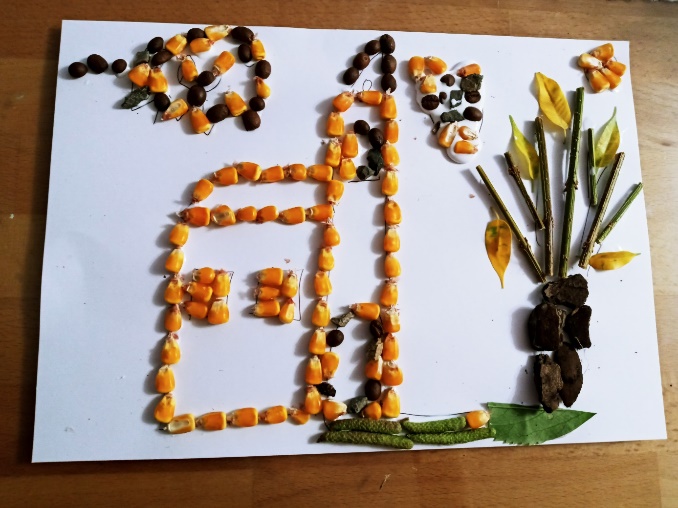 MED USTVARJANJEM IN POTOVANJEM PO SVETU SE JE TUDI KUHALO DOLOČENE JEDI, KI JIH JEDO PO SVETU IN PEKLO: FRANCIJA  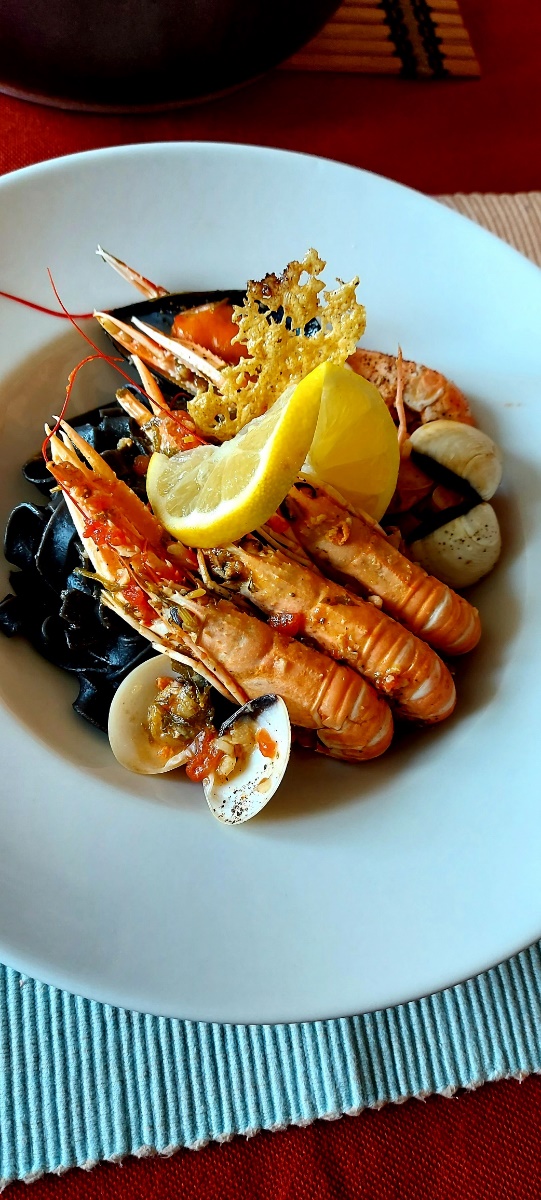 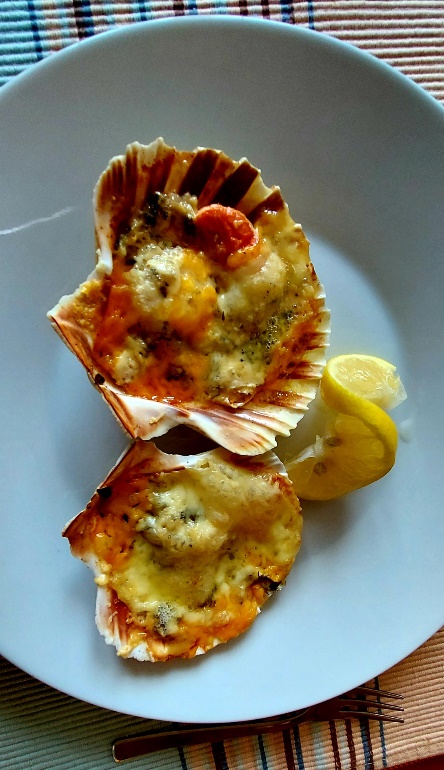  MEHIKA 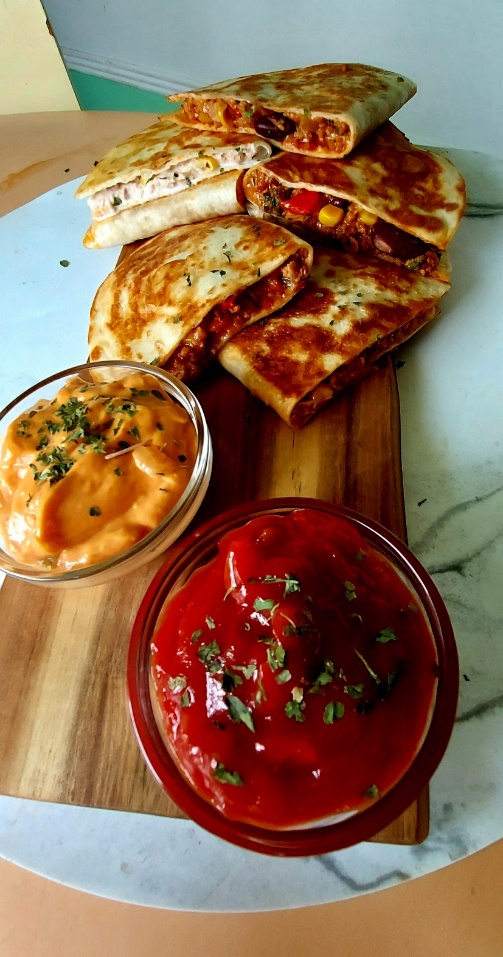  DOMAČ ŠIPKOV ČAJ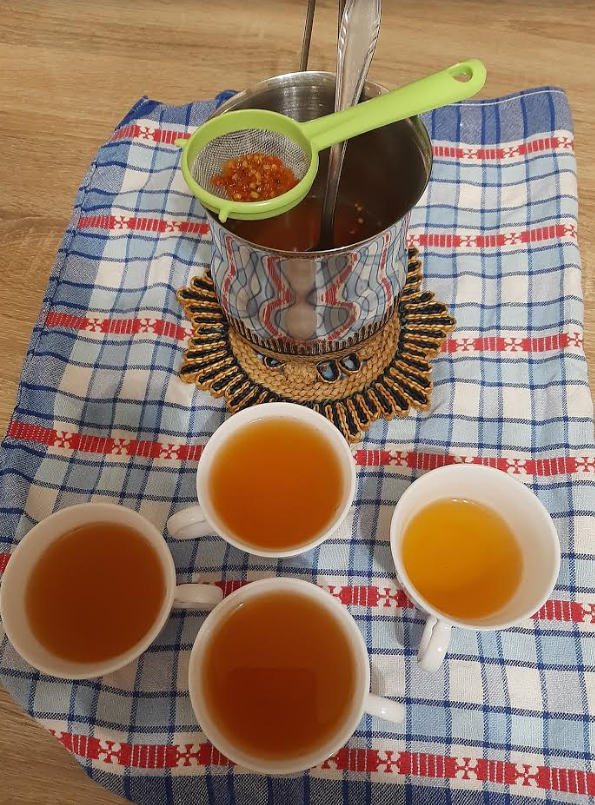 TEDEN USTVARJANJA,  FINE MOTORIKE…: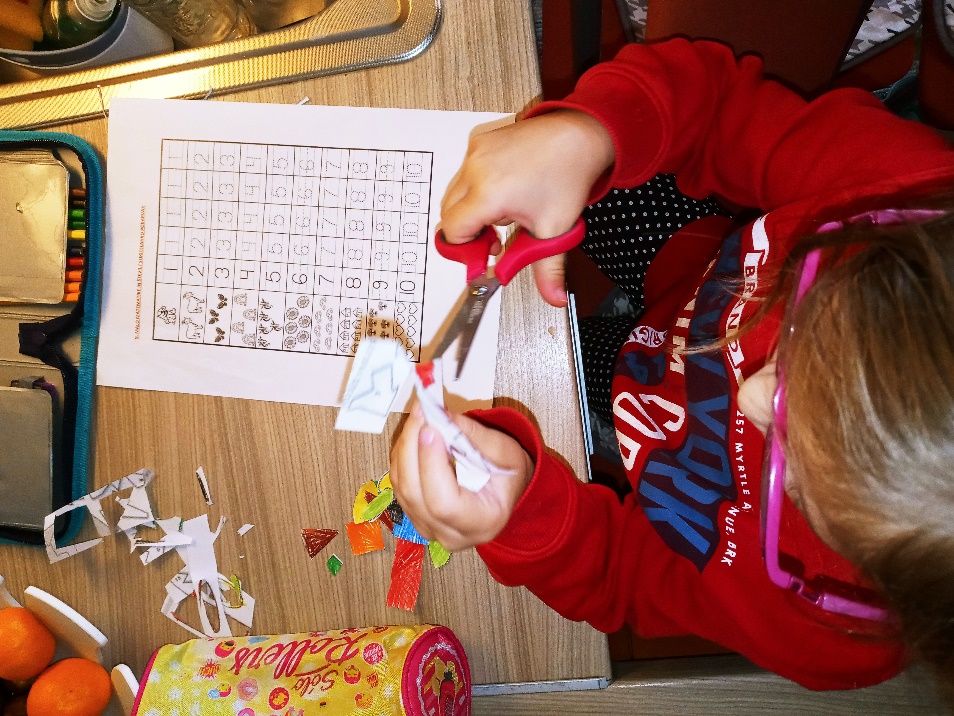 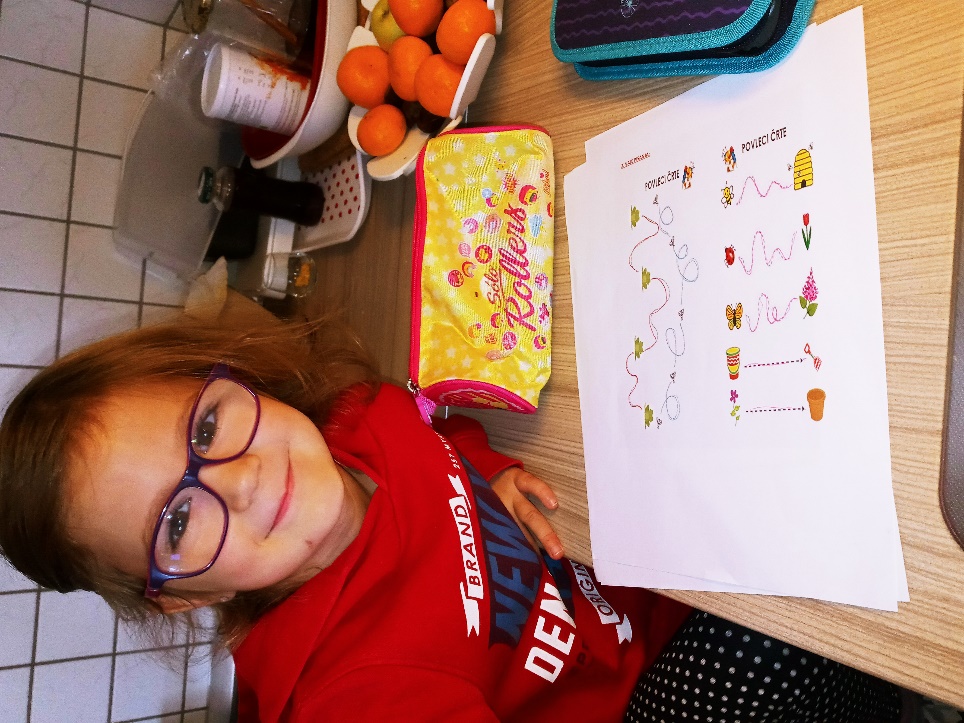 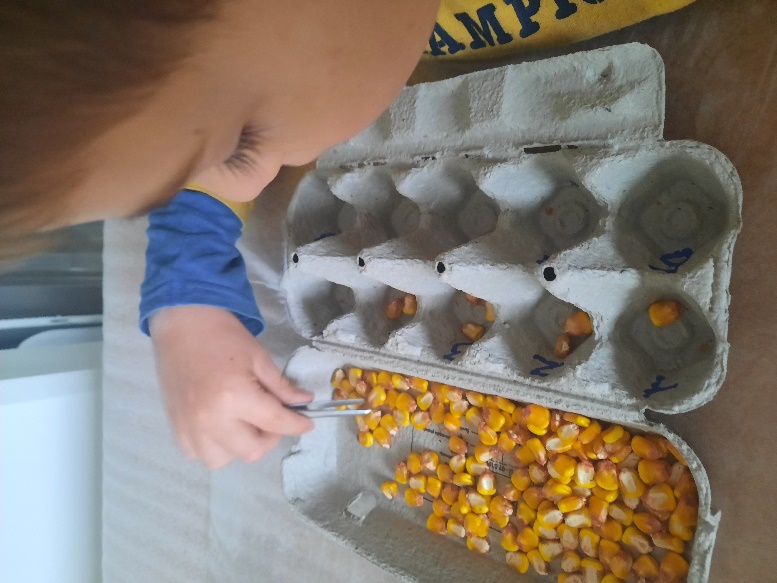 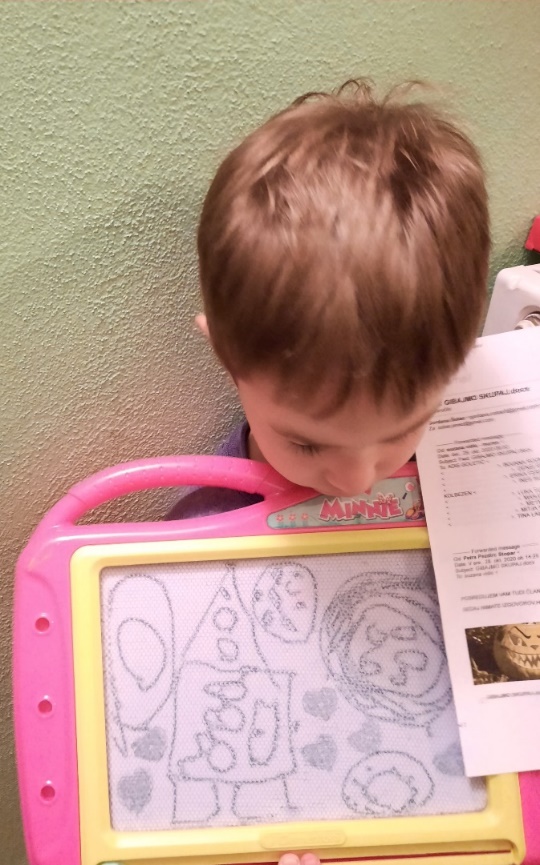 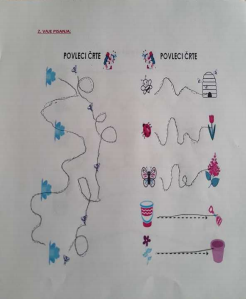 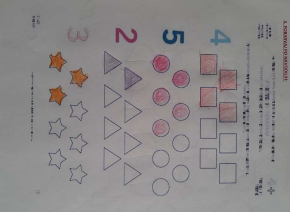 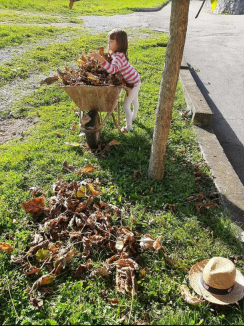 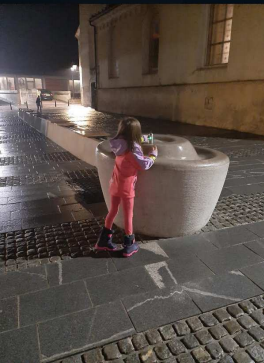 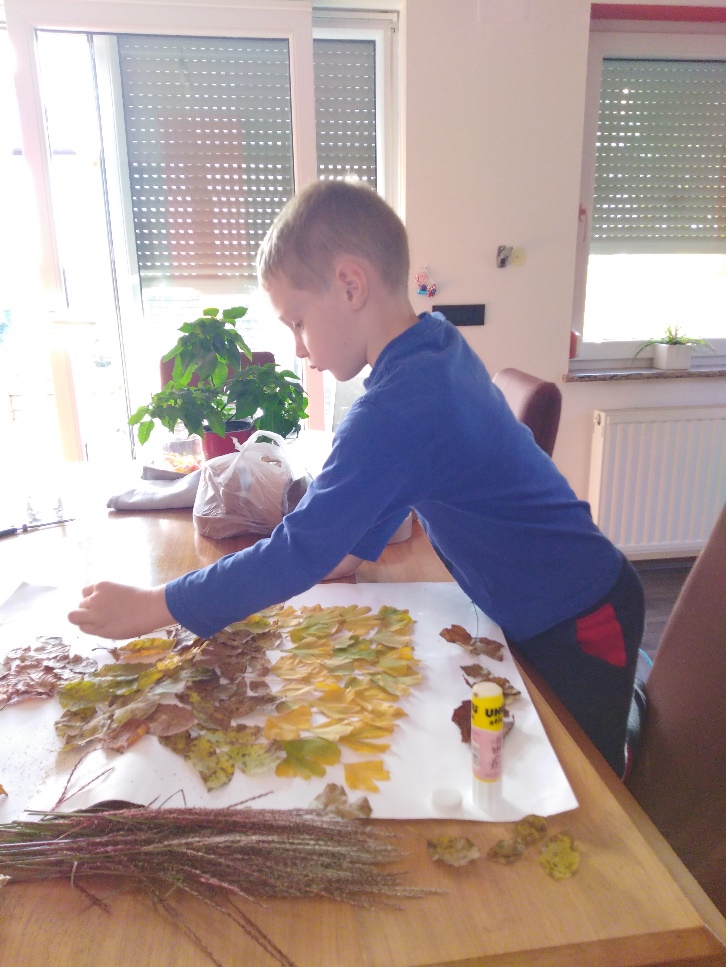 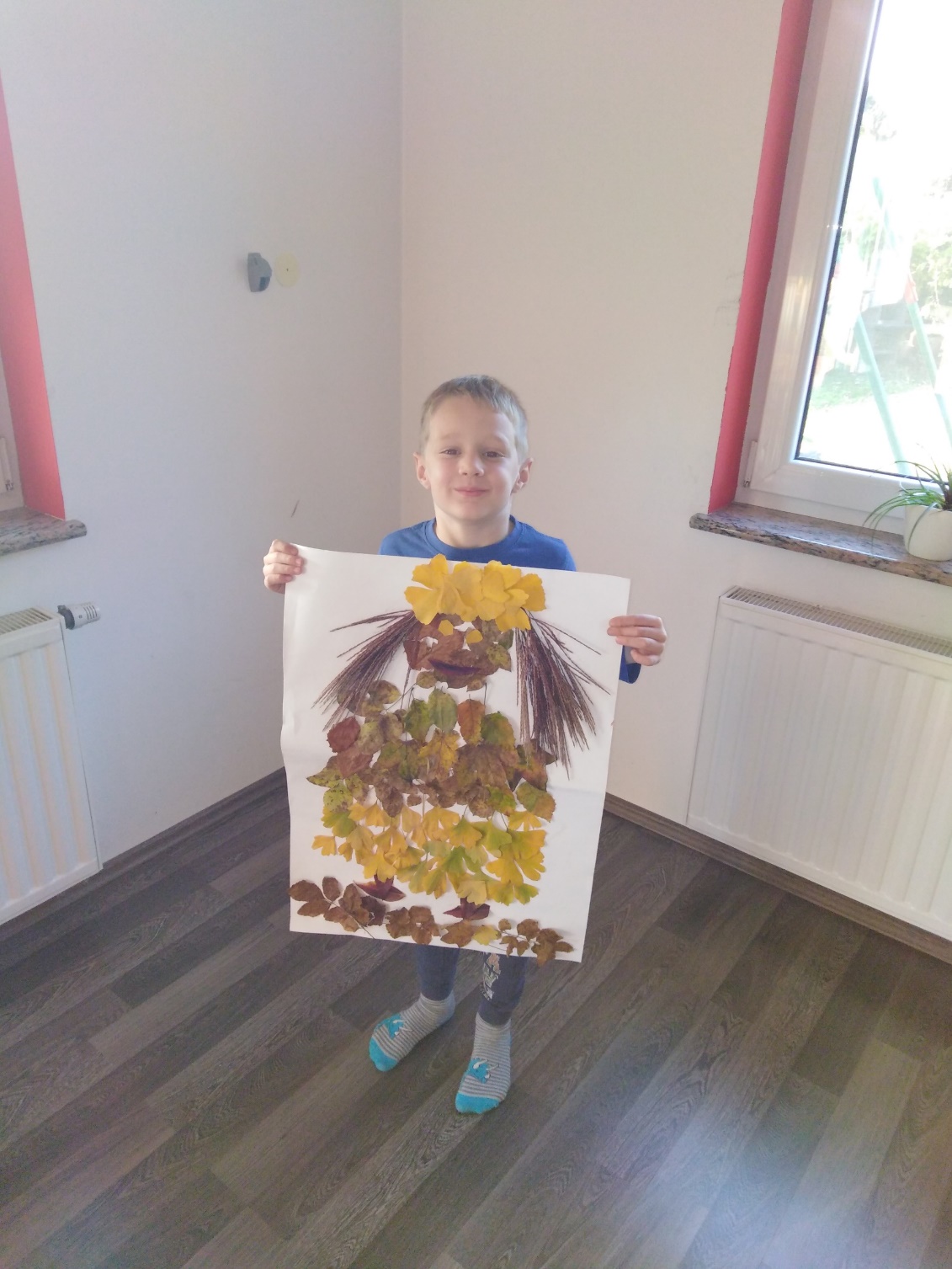 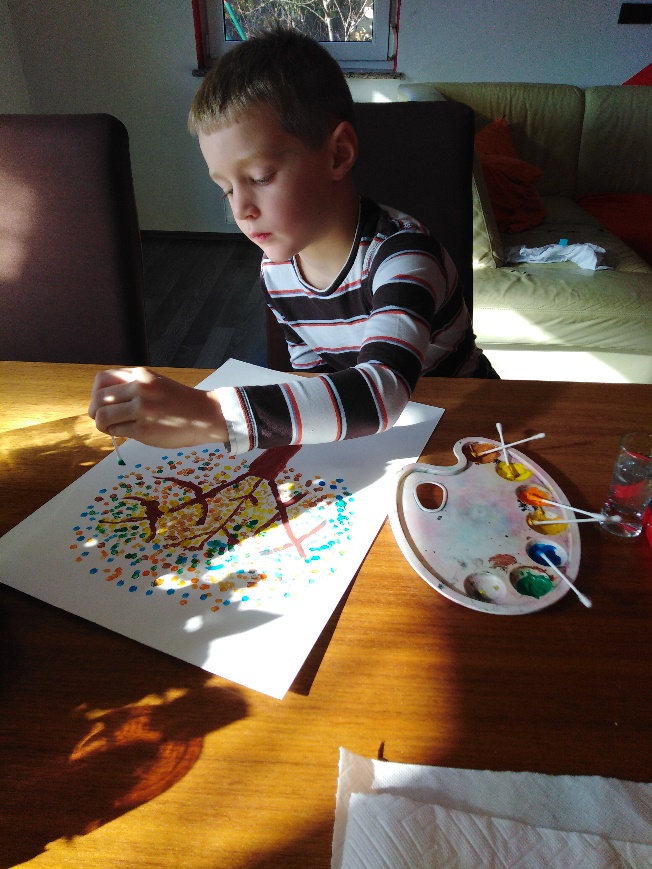 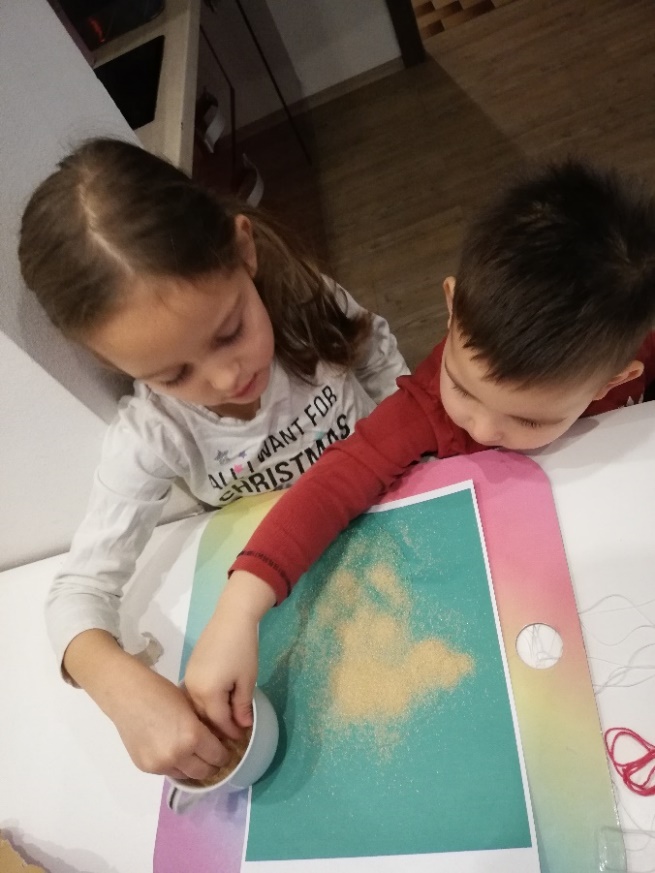 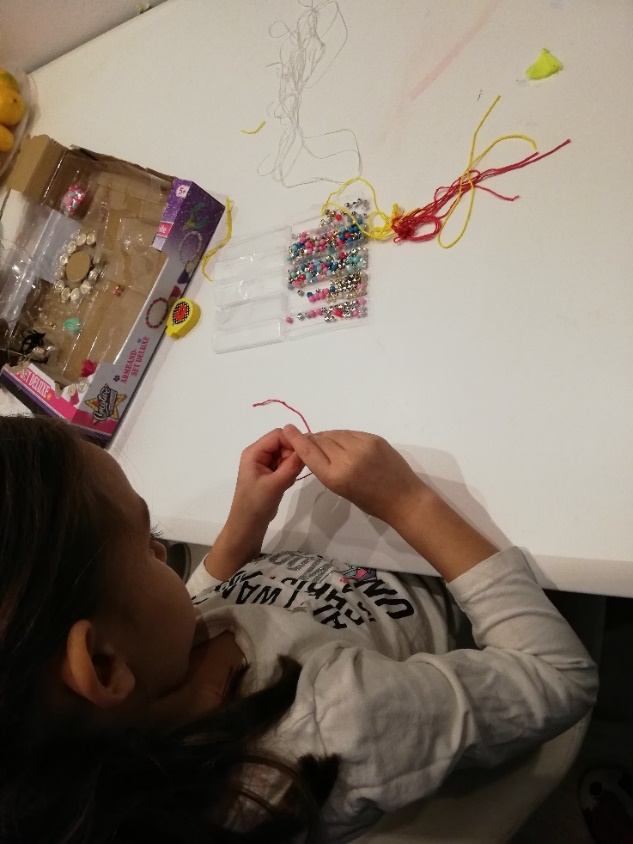 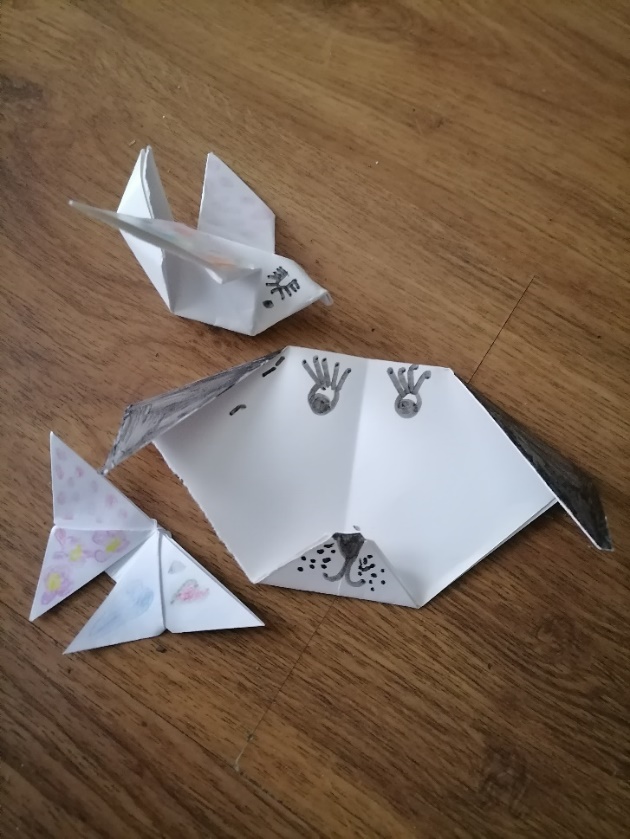 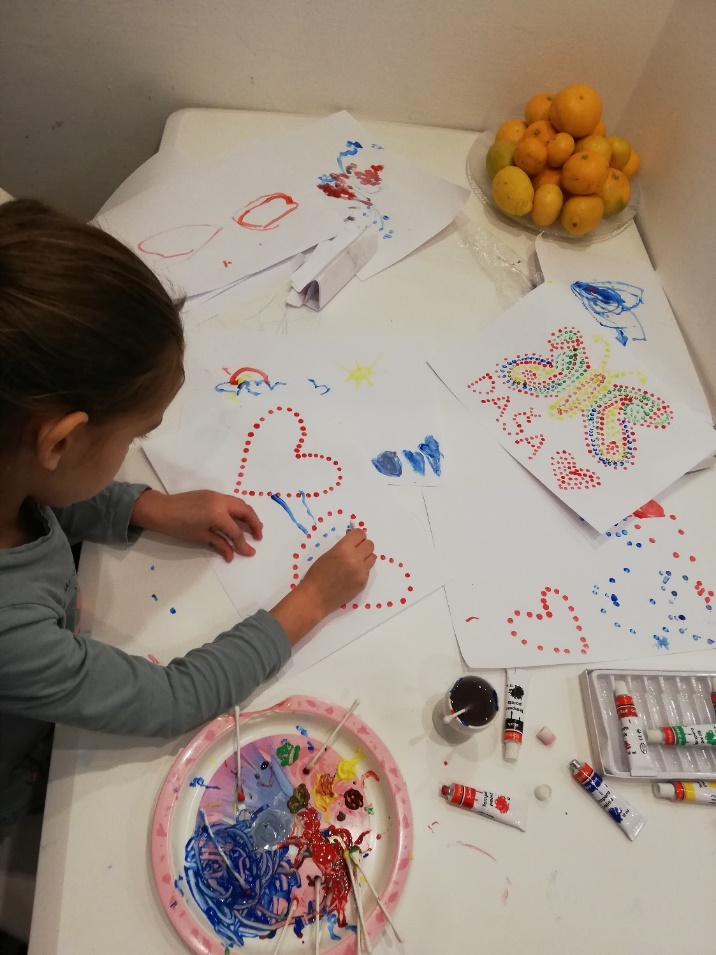 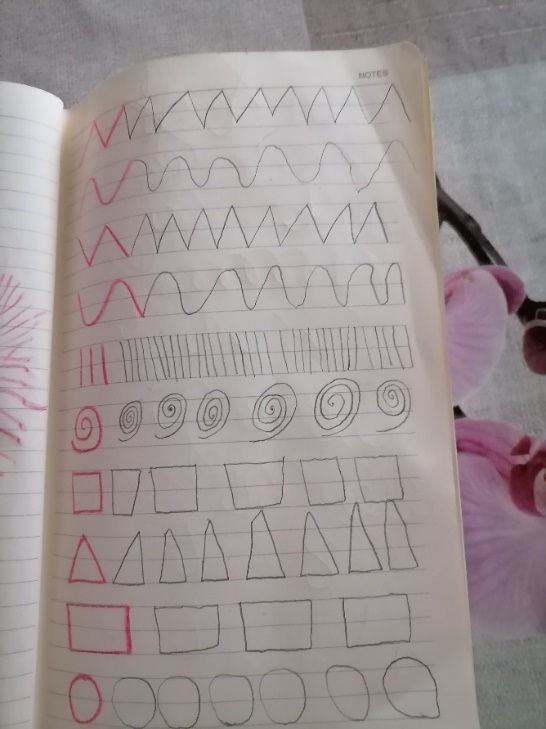 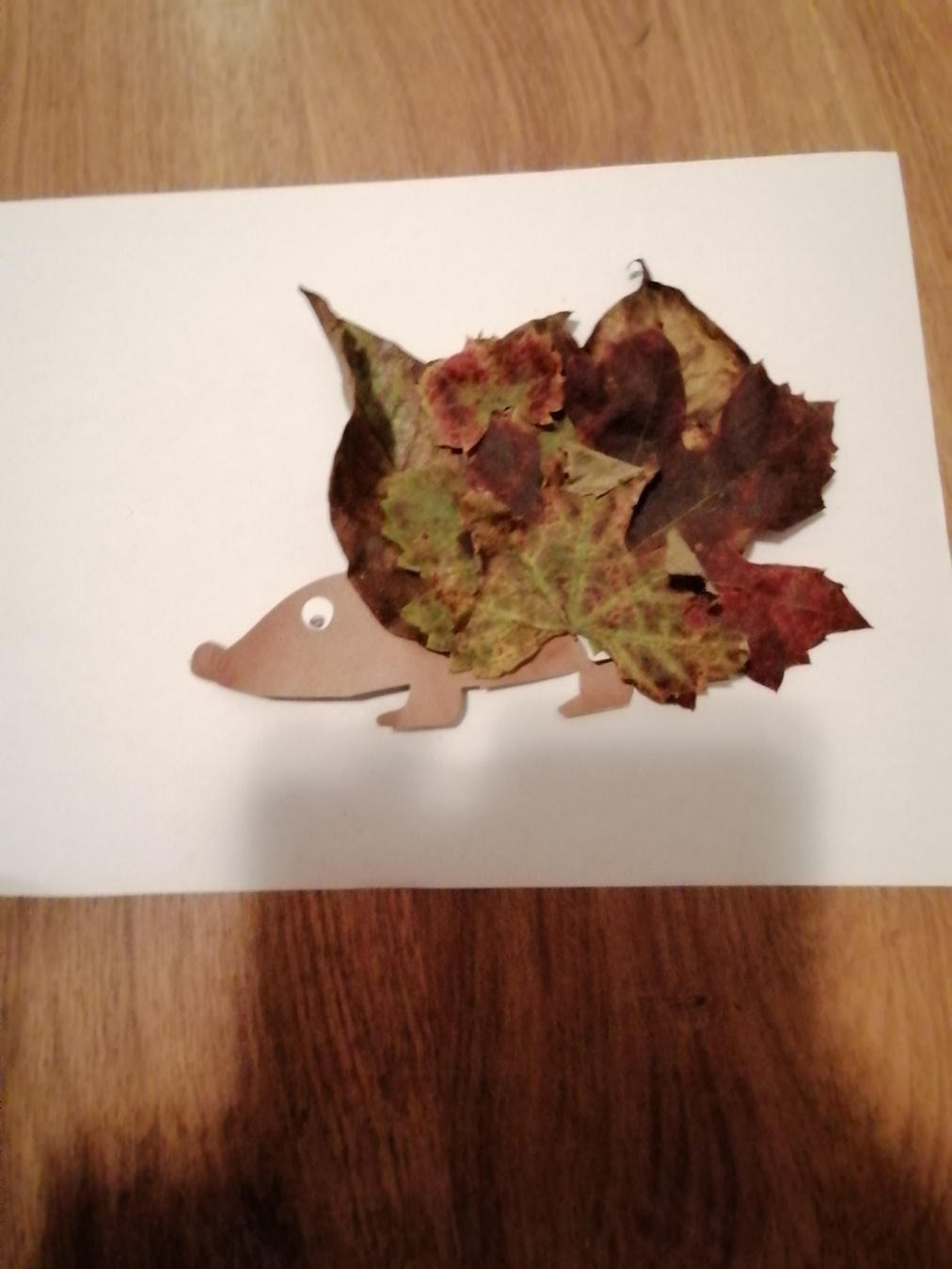 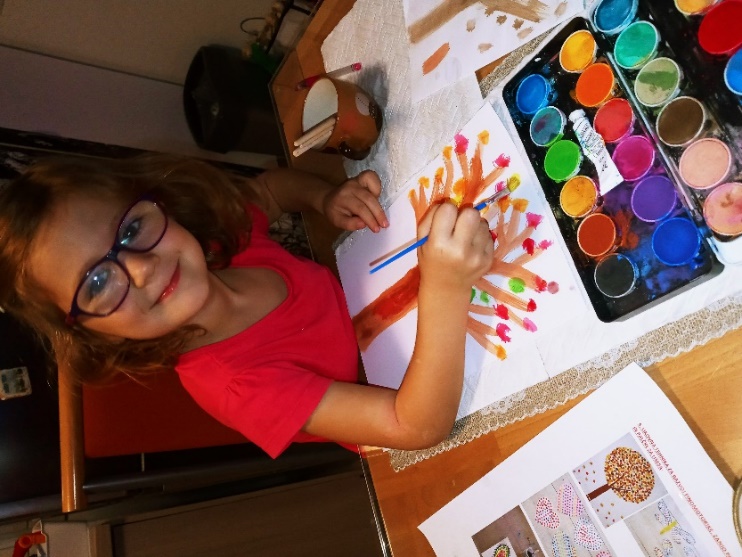 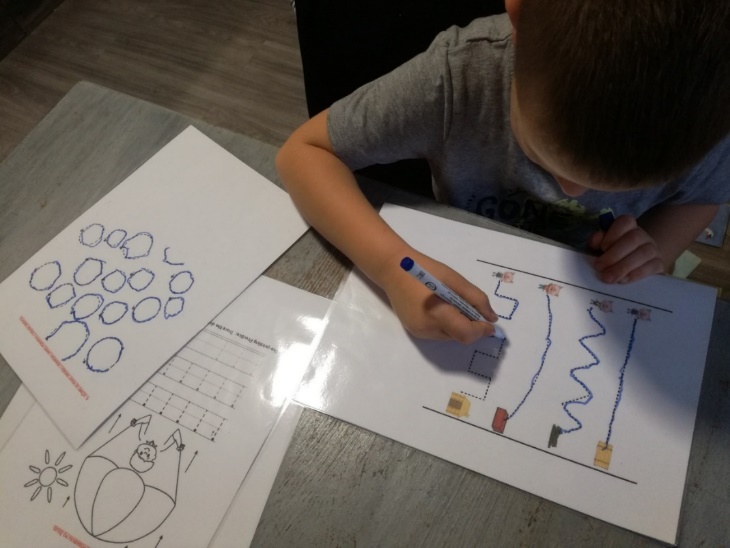 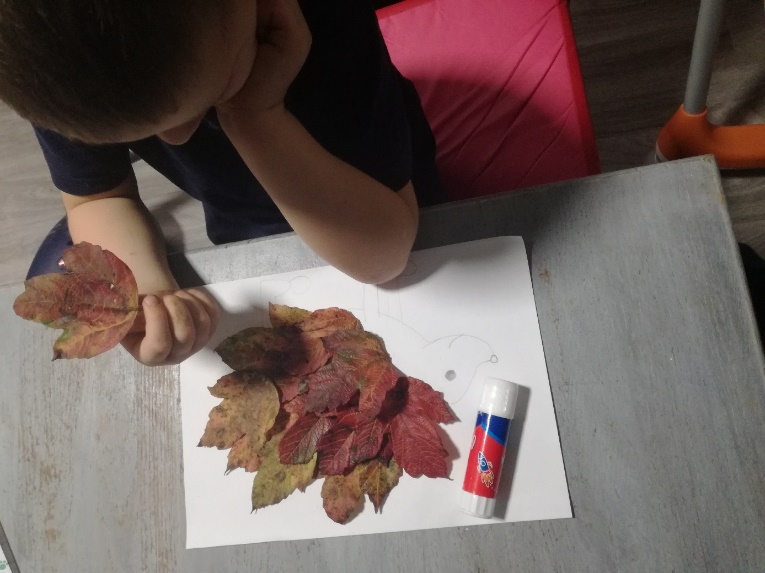 TEDEN SLOVENSKIH JEDI IN MEDENEGA ZAJTRKA:IZDELOVANJE 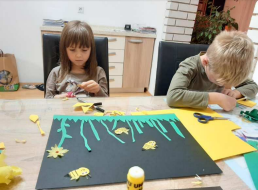 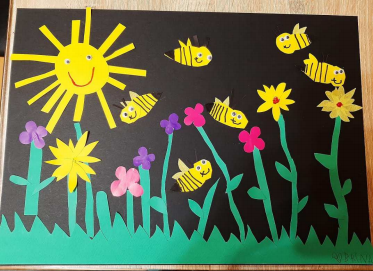 MEDENI ZAJTRK DOMA: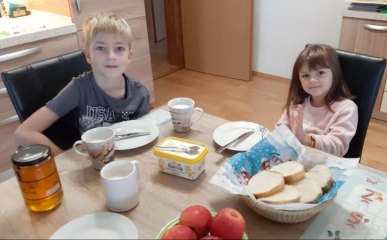 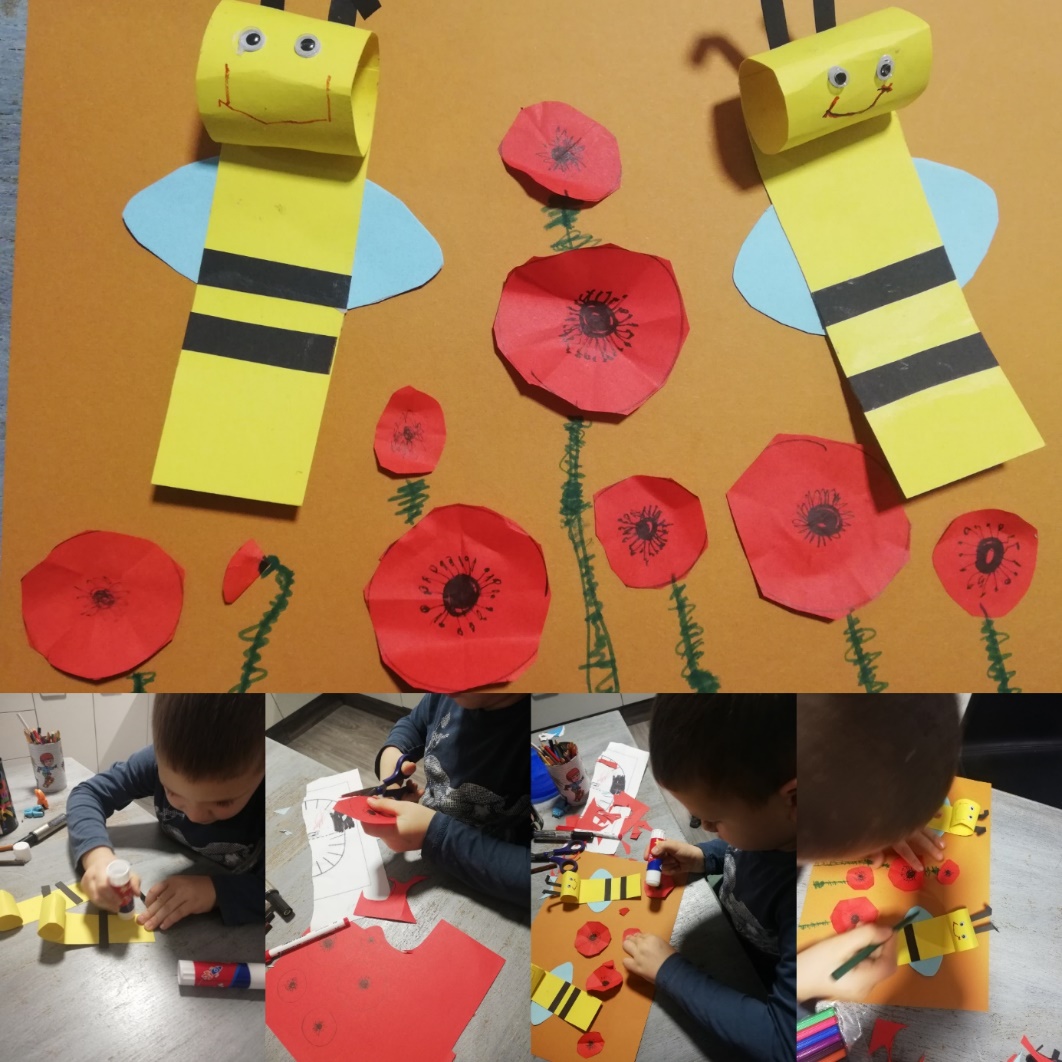 ZA STARE STARŠE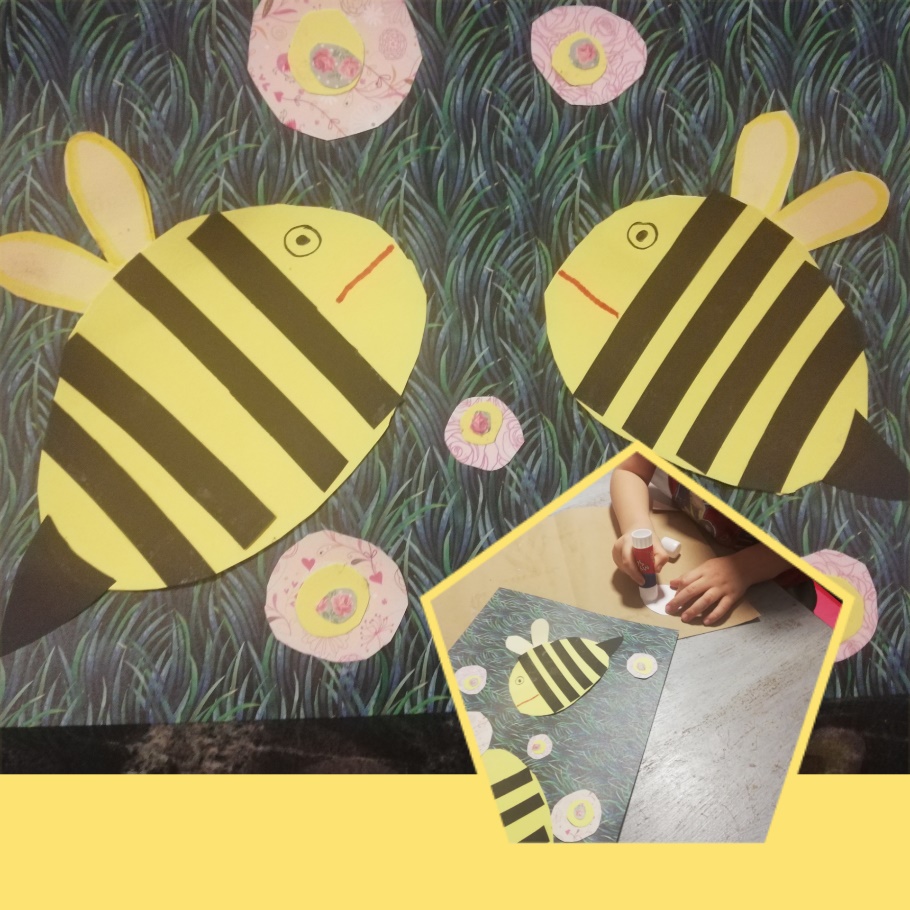 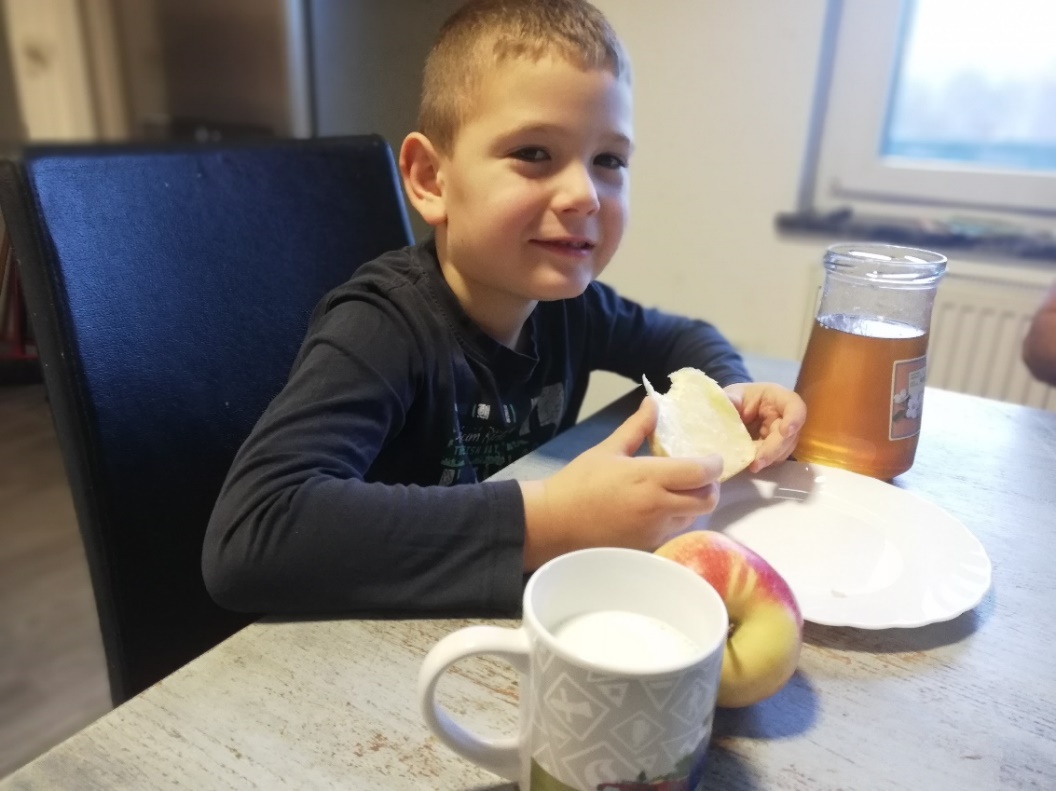  MEDENI ZAJTERK DOMAOBISK PANJA IN ČEBELARJA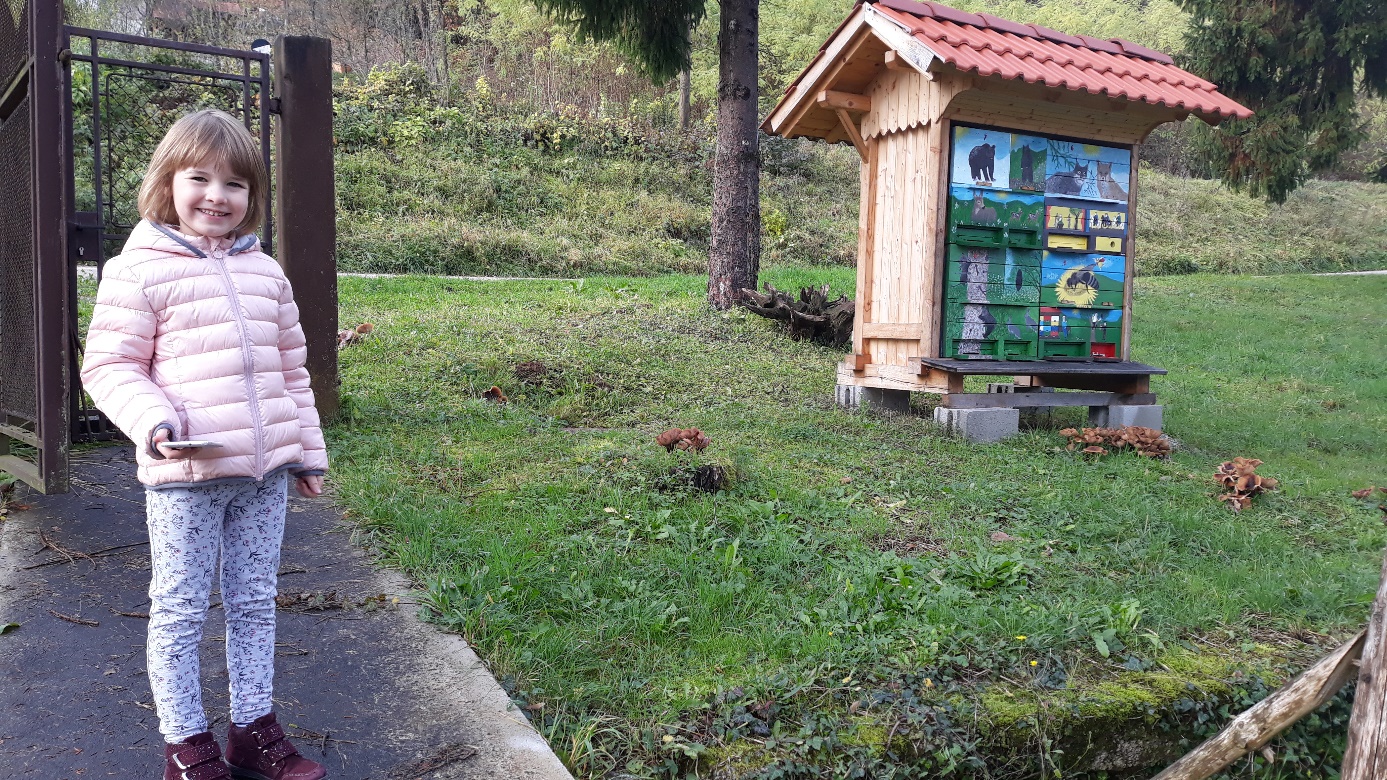 MEDENI ZAJTRK DOMA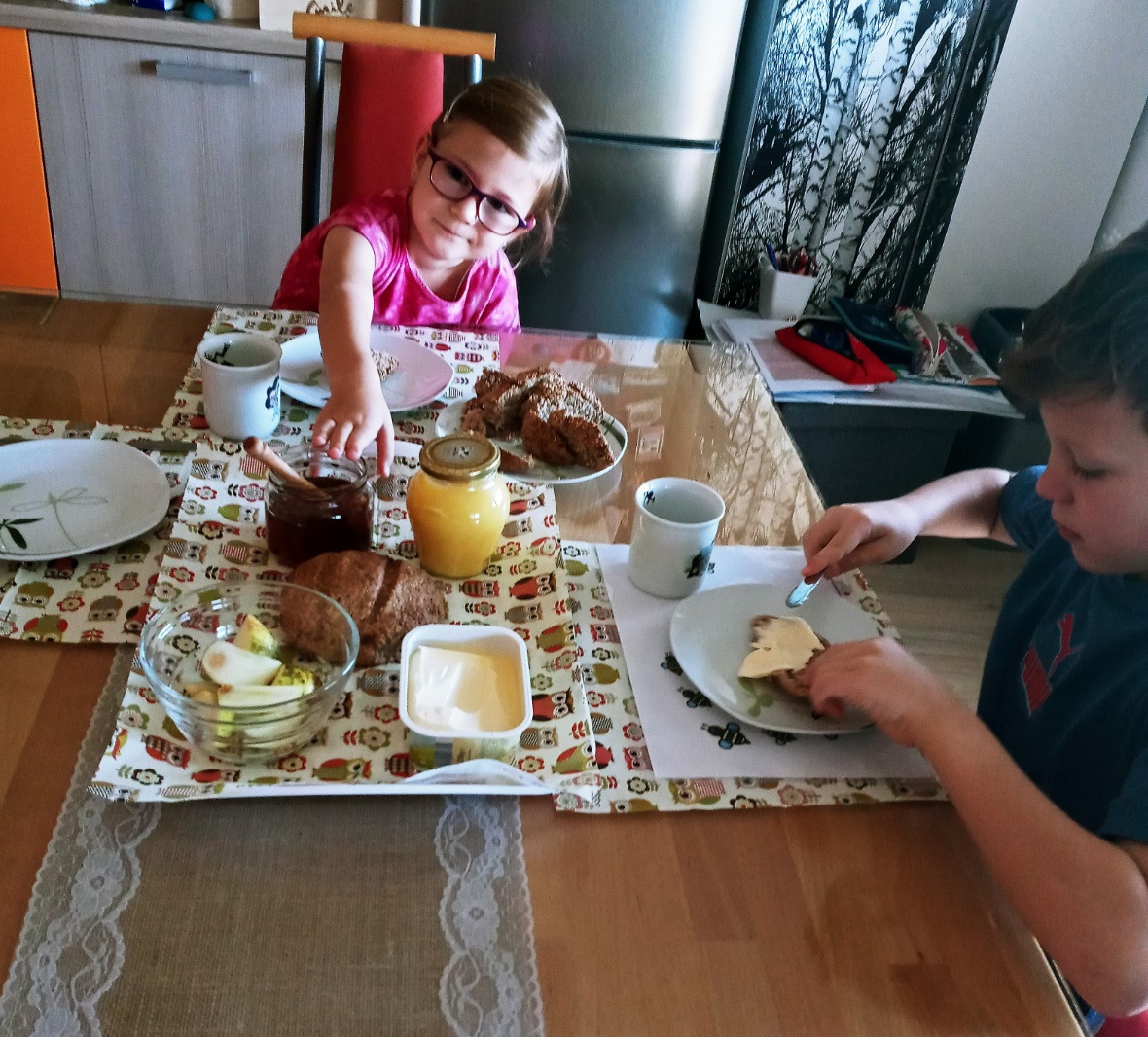 PEKA DOMAČEGA KRUHA IN USTVARJANJE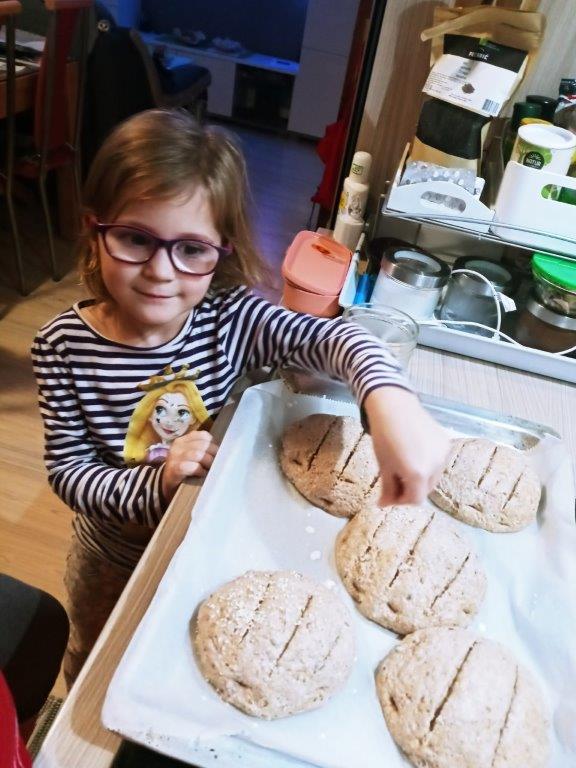 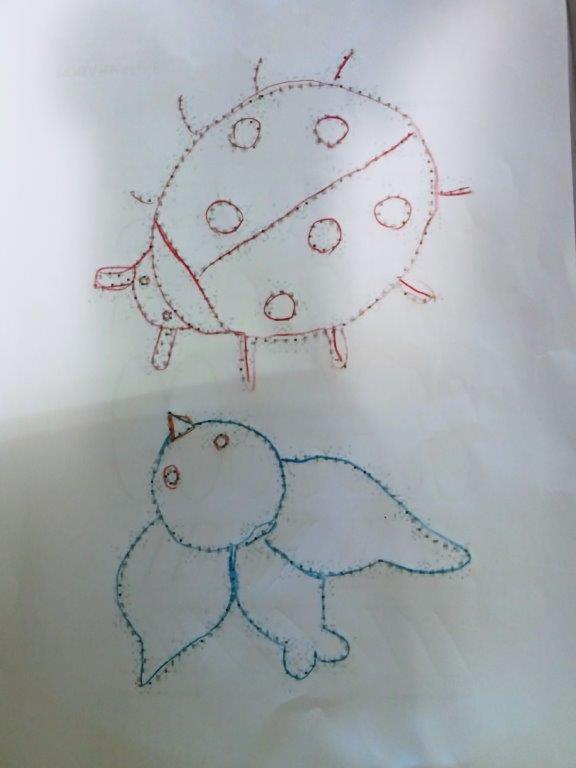 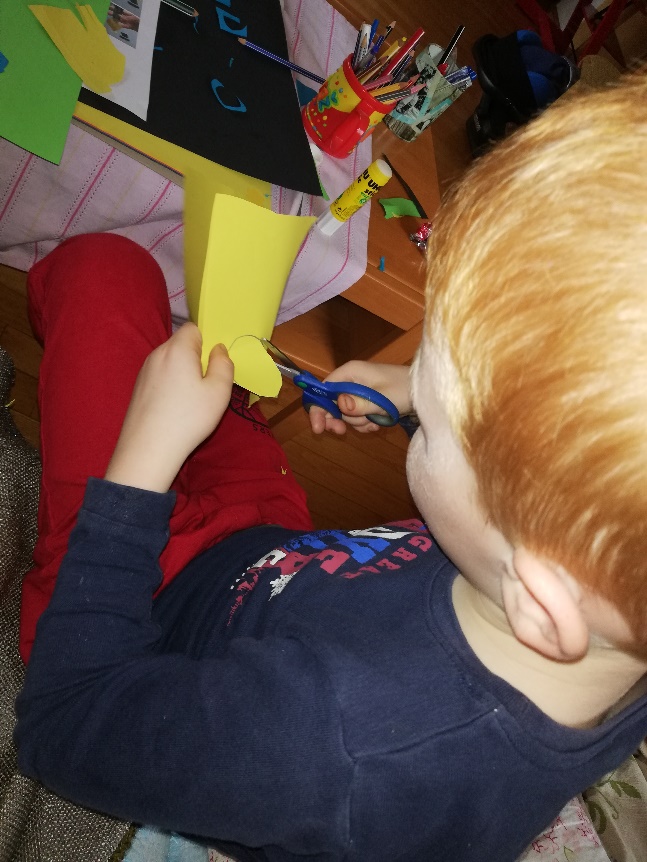 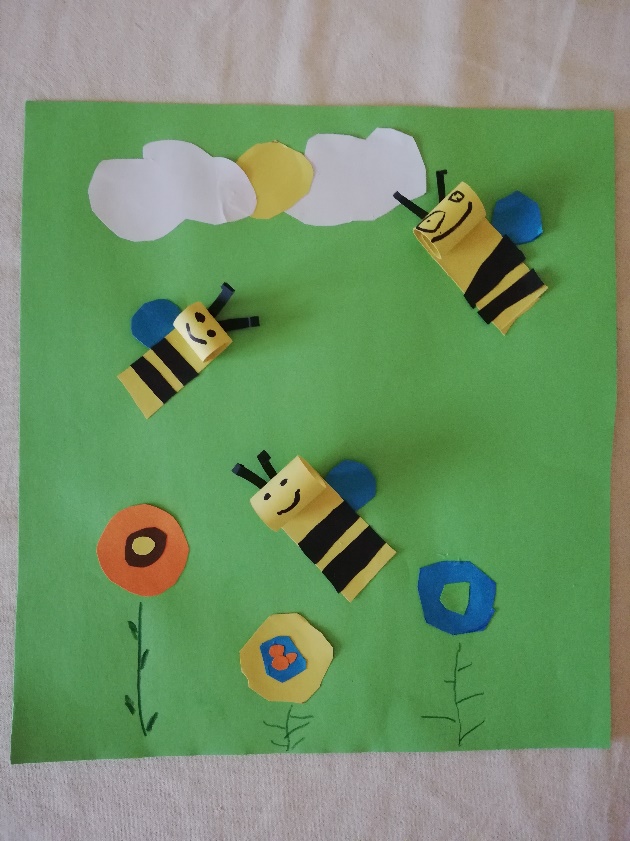 OBISK PANJA IN ČEBELARJA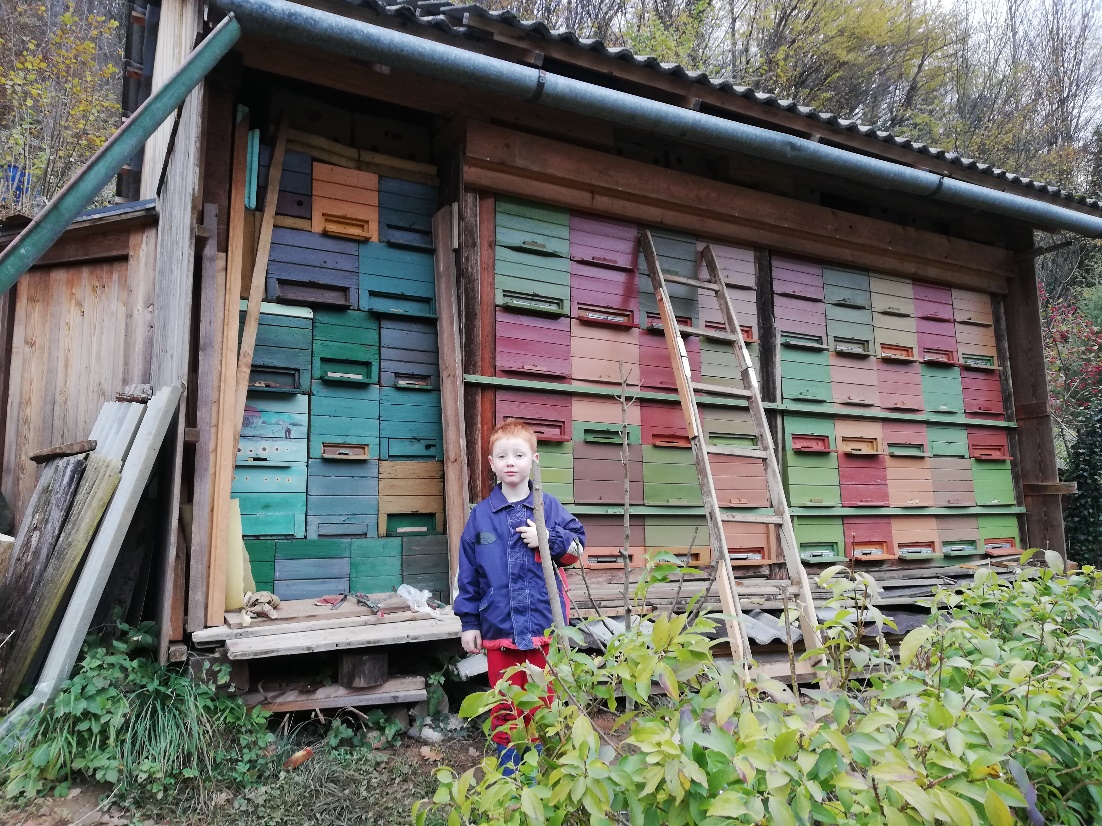 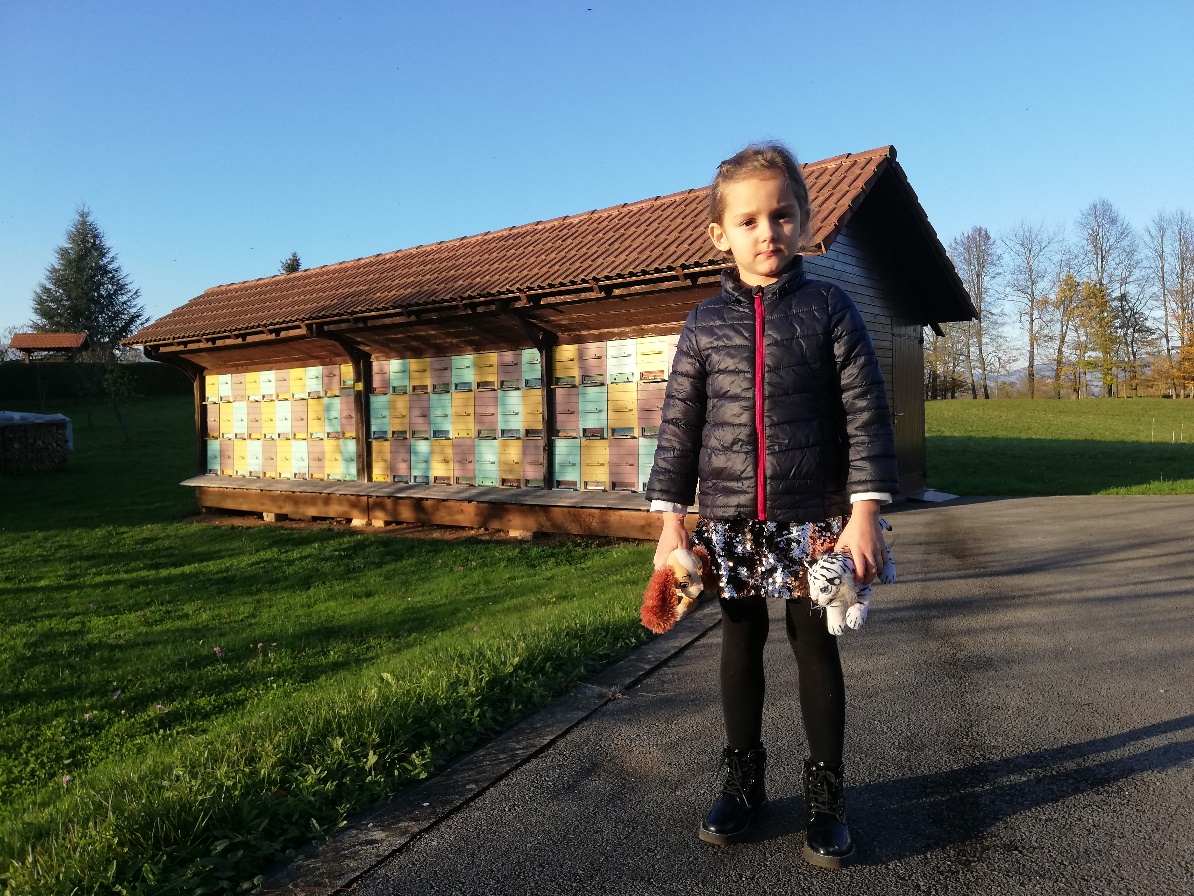 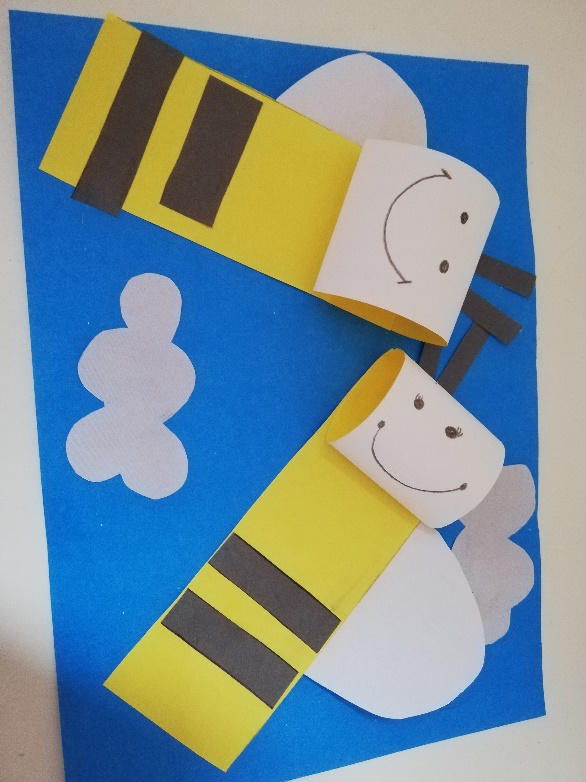 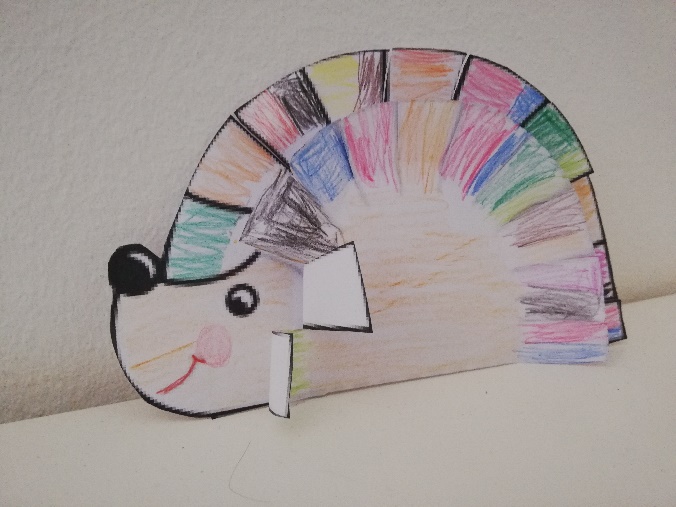 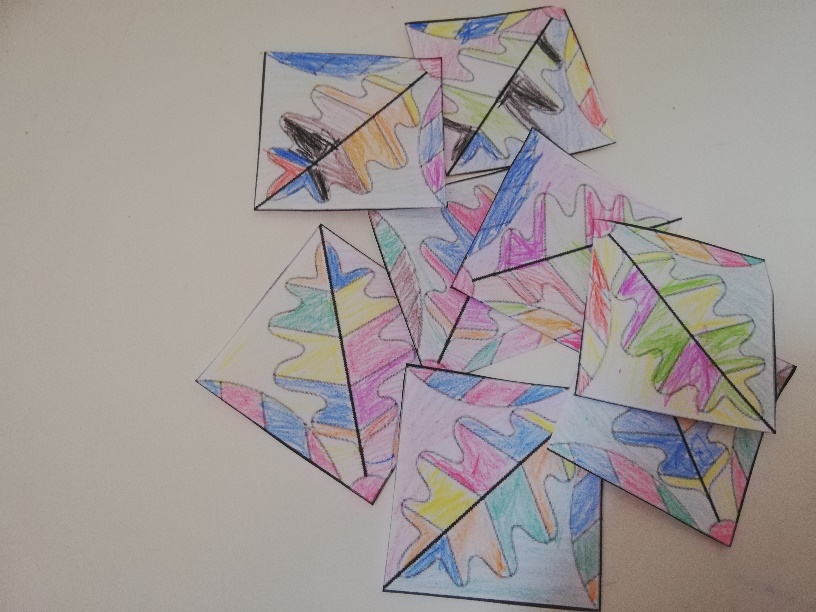 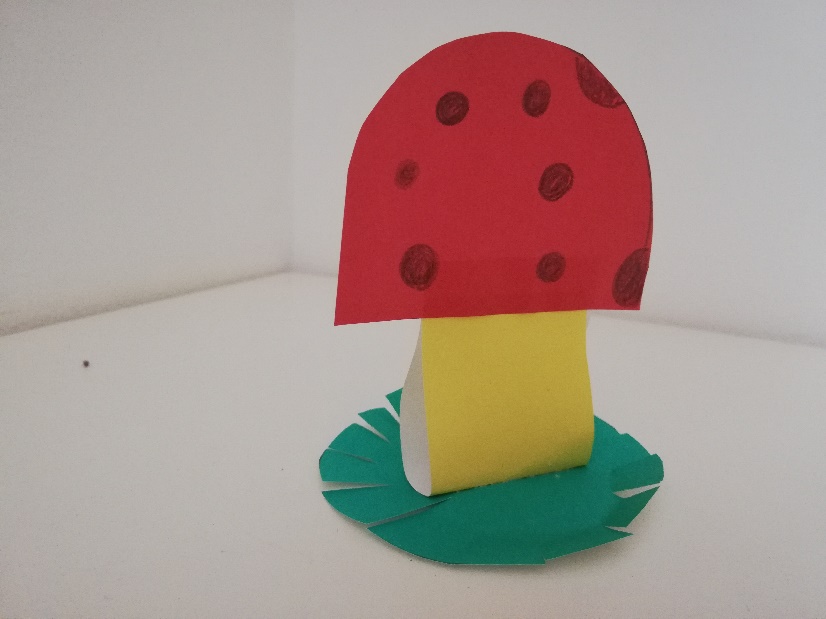 PEKA MEDENJAKOV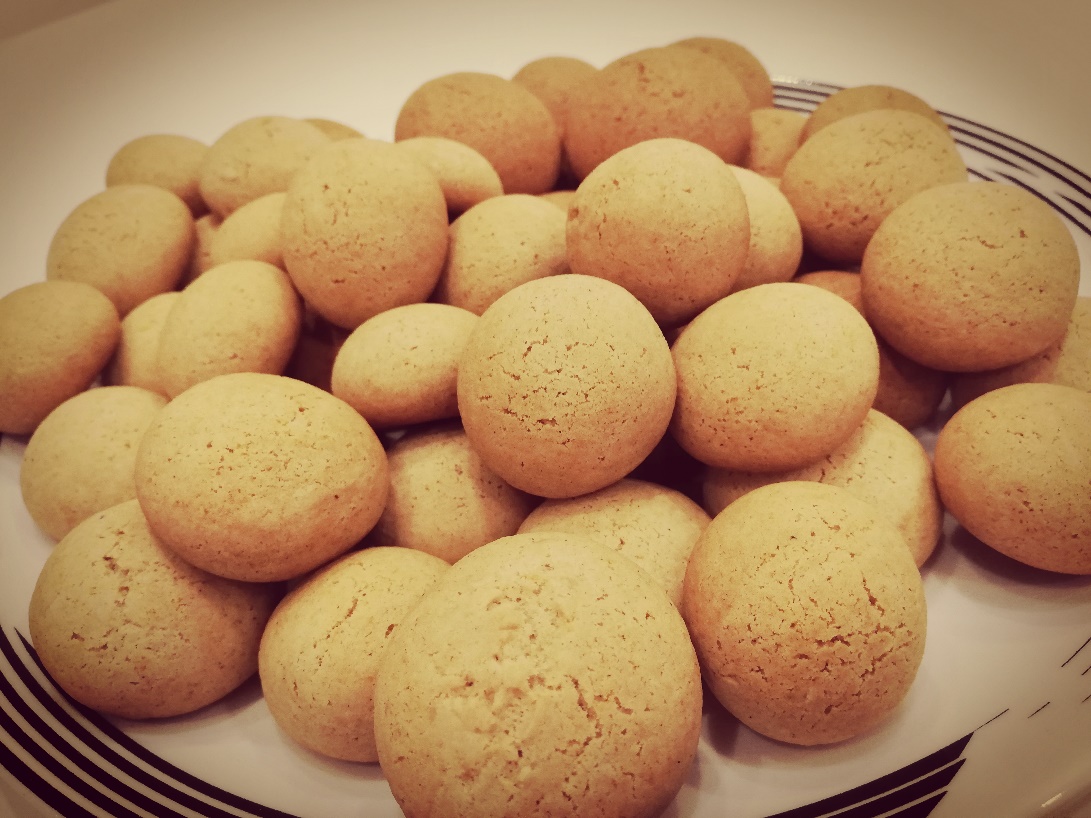 TO SO BILI ŠTIRJE TEDNI USTVARJANJ. KOLIKO BO ŠE V NASLEDNJIH TEDNIH!!!!! UPAJMO, PA DA KMALU TAKO USTVARJAMO V VRTCU!POGREŠAVA VAS!VAŠI VZGOJITELJICI